KUPNÍ SMLOUVApodle § 2079 a násl. zákona č. 89/2012 Sb., občanský zákoník, v platném znění (dále jen „OZ“)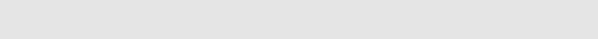 SMLUVNÍ STRANYKUPUJÍCÍ:Masarykova univerzita,Středoevropský technologický institutse sídlem: Kamenice 753/5, 625 00 Brno, Česká republikaIČ: 00216224DIČ: CZ00216224zastoupený Mgr. Jiřím Nantlem, LL.M., ředitelemCEITEC MUkontaktní osoba ve věcech technických: prof. RNDr. XXXXXXX, Ph.D., Centrální laboratoř Interakce a krystalizace biomolekul – vedoucí pracoviště, tel.: +XXXXX, e-mail: XXXXX@XXXPRODÁVAJÍCÍ:XtalConcepts GmbHIČ, DIČ 283010880se sídlem Schnackenburgallee 13, 22525 Hamburg, Germanyzapsaná v obchodním rejstříku vedeném soudem v oddílu , vložce HRB 122799zástupce: Dr. Annette Eckhardt, Managing Director of XtalConcepts GmbHkontaktní osoba:  ,  email:  ,  tel:  XXXXXXX, email: XXXXXX@XXXXXX ,tel: +XXXXXXXXXbankovní spojení: XXXXXX/XXXXXXBIG/SWIFT: XXXXXXXXXIBAN: XXXXXXXXXXXXXXXXXXXX Prodávající prohlašuje, že je plátcem DPHUVODNÍ USTANOVENÍKupující	je řešitelem projektu s názvem „Modernizace a podpora výzkumných aktivit národní infrastruktury pro biologické a medicínské zobrazování CIISB UP“ (dále jen „Projekt“) a příjemcem podpory na uvedený projekt z Operačního programu Výzkum, vývoj aPURCHASE AGREEMENT pursuant to Section 2079 and following Act No. 89/2012 Coll., the Civil Code, as amended (hereinafter the “Civil Code”)CONTRACTING PARTIESPURCHASER:Masarykova univerzitaCentral European Institut of Technology (CEITEC) with its registered office at Kamenice 753/5, 625 00, Brno, Czech RepublicID No.: 00216224,Tax ID No.: CZ00216224,represented by Mgr. Jiří Nantl, LL.M., Director ofCEITEC MUcontact person with respect to technical issues: prof. RNDr. XXXXXXX, Ph.D.,tel: +XXX XXXX XXXXe/m: XXXXXXX@XXXXXXSELLER:XtalConcepts GmbHID No.:283010880Tax ID No./USt-IdNr.: DE283010880 ,with its registered office inSchnackenburgallee	13,	22525	Hamburg,Germanyregistered with: HRB 122799represented by: Dr. Annette Eckhardt, Managing Director of XtalConcepts GmbHcontact person: XXXXXXX, email:XXXXXX@xtal-XXXXXXXX ,tel: +XXXXXXXXXXXXAccount No.: XXXXXXXXXBank Code: XXXXXXXXBIG/SWIFT Code: XXXXXXXXIBAN: XXXXXXXXXXXXXthe Seller declares that he is a VAT payerINTRODUCTORY PROVISIONSThe Purchaser is a researcher for the project entitled “Modernization and support of research activities of the national infrastructure for biological and medical imaging CIISB UP” (hereinafter the “Project”) and recipient of the grant3	PŘEDMĚT SMLOUVY3.1	Prodávající se zavazuje, že Kupujícímu dodá a odevzdá věc či věci, které jsou předmětem koupě, umožní mu nabýt vlastnické právo k těmto věcem, a že splní další s tím související závazky uvedené ve smlouvě. Kupující se zavazuje, že věci převezme a zaplatí prodávajícímu kupní cenu.3.2	Věcí se pro účely této smlouvy rozumí robotický systém pro automatickou inspekci, analýzu a uchovávání krystalizačních desek při dvou teplotách. Předmět smlouvy je podrobně definován v příloze č. 1.3.3	Závazek prodávajícího odevzdat věci zahrnuje takédopravu věci na určené místo;SUBJECT OF AGREEMENT3.1	The Seller agrees to provide the Purchaser with and hand over the item or items representing the subject of the purchase to them, enable them to gain the title to such items and to meet other related obligations arising here from. The Purchaser agrees to accept the items and pay the Seller the purchase price.3.2	Regarding this agreement, an item means robotic system for automatic inspection, analysis and storage ofcrystallization plates at two temperatures. Subject of agreement is more defined in Annex 1.3.3	The obligation of the Seller to hand over the item also includestransport of the item to a given place;installation of the item, which means placing the item at the place of performance, its assembly and linking up with the original equipment in order toúčel.uskutečnění zkušebního provozu za podmínek ujednaných v této Smlouvě;předání dokladů, které jsou nutné k užívání zařízení, zejména technické dokumentace zařízení,instrukcí a návodů k obsluze istandardy, protokoly o revizích atp.)zaškolení a seznámení osob určených Kupujícím k obsluze zařízení tak, aby byly schopny zařízení náležitě užívat pro plánované účely;odvoz a likvidace obalů a dalších materiálů použitých při plnění dodávky, v souladu s ustanoveními zákona 185/2001 Sb., o odpadech a o změně některých dalších zákonů, a příslušnou vyhláškou Města Brna;3.4	Prodávající prohlašuje, žeje výlučným vlastníkem zařízení,dodávané zařízení je nové, tzn. nikoli dříve použité;dodávané věci odpovídají této 3.4 smlouvě, tzn. že mají vlastnosti, které si strany ujednaly, a chybí-li ujednání, takové vlastnosti, které prodávající nebo výrobce popsal nebo které kupující očekával s ohledem na povahu věcí a na základě obchodní prezentace jimi prováděné, že se hodí k účelu vyplývajícímu z této smlouvy, že jsou v odpovídajícím množství, že vyhovují požadavkům právních předpisů a že jsou bez jakýchkoliv jiných vad, a to i právních, zejména na něm neváznouensure its full compatibility and the proper operation of the item according to its designated purpose;trial operation under the conditions stipulated herein;providing documents which are required for the operation of the device, especially technical documentation to the device,instructions and instruction/maintenance manuals in the English language, otherwise related to the device (Declaration of Conformity together with any approved standards, revision protocols, etc.)training and familiarization of Purchaser-assigned personnel to the extent of being able to properly operate the device for its intended purposes;removal and disposal of packaging and other materials used during the performance of the delivery in compliance with the provisions of Act No.185/2001 Sb., on Waste and the Amendment to Some Other Acts, as well as relevant by-laws of the City of Brno;Purchaser declaresto be an exclusive owner of the item,that the provided item is new, i.e. not yet used;that the items provided comply with this Agreement, i.e. they have the qualities agreed upon by the parties hereto and, in case such an agreement is missing, they have the qualities described by the Seller or the producer, or the qualities which the Purchaser expected with regard to the nature of the items and followingzástavy ani žádná jiná práva třetích osob.Prodávající bude při plnění tétoSmlouvy postupovat s náležitou odbornou péčí, v souladu s platnými právními předpisy, touto Smlouvou, jakož ipříslušnými technickými normami.3.5	Kupující předem vylučuje možnost přijetí nabídky (návrhu smlouvy) s dodatky nebo odchylkami ve smyslu § 1740 odst. 3 OZ.their business presentation, that they are suitable for the purpose arising here from, that they are provided in adequate quantities, that they comply with legal provisions, and that they are free from any other defects even the legal ones, especially that they are not encumbered by a pledge or any other rights of third parties.that, in performance hereof, the Seller shall exercise due professional care in accordance with legal provisions in force, this Agreement, as well as relevanttechnical standards.3.5	The Purchaser precludes the possibility of accepting a proposal (draft agreement) with any amendments or deviations in accordance with Section 1740 (3) of the CC.PURCHASE PRICEThe purchase price has been determined as the maximum price that cannot be exceeded with respect to the delivery specified in Art. 3 hereof, amounting to 535,700.00 EUR, excl. VAT.The Seller states that the purchase price consists of all the unavoidable costs on deliveries and services that are necessary for proper and timely completion of the subject of the contract including any related costs, i.e. the purchase costs of items together with their production costs, transport of the items to the place of delivery, taxes, duty and other charges including recycling fees, the price of item-related documents, and the costs of disposing of all waste incurred in connection with the delivery of the items, while taking into account any possible risks and effects4.5). Pokud Kupující převezme dodávku, na níž se vyskytují vady či nedodělky, uhradí Kupující ve lhůtě splatnosti dle bodu 5.4 pouze 85 % Kupní ceny a DPH v plné výši, zádržné ve výši 15 % Kupní ceny uhradí Kupující až po odstranění poslední vady a posledního nedodělku uvedeného v protokolu o předání a převzetí, a to ve lhůtě splatnosti dle bodu 5.4 Smlouvy počítané ode dne odstranění poslední vady či nedodělku.5.4	Lhůta splatnosti faktury Prodávajícího je 30 dnů ode dne následujícího po dni doručení faktury do sídla Kupujícího. Lhůta splatnosti zádržného, bude-li Kupujícím v souladu se Smlouvou uplatněno, činí nejvýše 30 dnů ode dne podpisu protokolu o odstranění poslední vady či posledního nedodělku uvedeného v protokolu o předání a převzetí dodávky.5.5	Za doručení faktury se považuje den doručení faktury poštou nebo kurýrní službou do sídla Kupujícího nebo den osobního předání faktury do poštovní evidence Kupujícího. Prodávající zašle neprodleně kopii faktury v elektronicképodobě na e-mail XXXXXXXXXX5.6	Faktura Prodávajícího musí mít náležitosti daňového a účetního dokladu, formou a obsahem odpovídat zákonu č. 563/1991 Sb., v platném znění, a zákonu235/2004 Sb., v platném znění. Faktura musí obsahovat zejména:označení účetního dokladu a jeho pořadové čísloidentifikační údaje Kupujícího včetně DIČidentifikační údaje Prodávajícího včetně DIČ,náležitosti obchodní listinypopis obsahu účetního dokladuinformaci o financování z OP VVV v rámci projektu „CIISB UP“, reg.čísloprojektuCZ.02.1.01/0.0/0.0/18_046/0015 974.5.3 If the delivery is handed over by the Seller and accepted by the Purchaser without defects and complete, the Purchaser shall pay the entire Purchase price inclusive of VAT (outside Article 4.5) within the due period as stipulated by Art.5.4 hereof. If the Purchaser accepts the delivery with certain defects and incomplete, the Purchaser shall pay, within the due period and according to Art.5.4 hereof, only 85 per cent of the Purchase price and VAT in full, whereas the withheld sum amounting to 15 per cent of the Purchase price shall be paid by the Purchaser only after the last defect and incompleteness listed in the handover and acceptance report has been removed, the amount payable in accordance with Art.5.4 hereof within the due period running from the date of the last defect or incompleteness's removal.5.4 The due period for the Seller’s invoice is 30 days running from the day following the date of the invoice's delivery to the registered office of the Purchaser. The due period for the withheld sum, if applied by the Purchaser in accordance with the Agreement, shall not exceed 30 days from the date of signing the report on removal of the last defect or incompleteness listed in the Handover and Acceptance Certificate.5.5 The date of delivering the invoice is considered the date when the invoice is delivered, by mail or courier post, to the registered office of the Purchaser, or the date of personal delivery of the invoice to the Purchaser’s mail records. The Seller shall e-mail a copy of the invoice to e-mail XXXXXXXXXX5.6 The Seller’s invoice shall not fail to include all the elements of a tax or accounting document, conform formally and factually to the Act No.563/1991 Sb., as amended, as well as the Act No.235/2004 Sb., as amended. Theustanovení § 109 odst. 2 písm. c) zákona235/2004 Sb., o dani z přidané hodnoty, ve znění pozdějších předpisů (dále jen „ZDPH“), je Kupující oprávněn 5.10 uhradit Prodávajícímu pouze tu část peněžitého závazku vyplývajícího z faktury, jež odpovídá výši základu daně, a zbylou část pak ve smyslu ust. § 109a ZDPH uhradit přímo správci daně. Stane-li se Prodávající nespolehlivým plátcem ve smyslu ust. § 106a ZDPH, použije se tohoto odstavce obdobně.jestliže dojde k přerušení prací Prodávajícího na základě písemného pokynu Kupujícího, 6.2 nebojestliže dojde k přerušení prací Prodávajícího způsobeného vyšší 6.3 mocí; o této skutečnosti je Prodávající povinen Kupujícího neprodleně informovat. Smluvní strany jsou povinny se vzájemně informovat o vzniku takové okolnosti a dohodnout způsobjejího řešení, jinak se vyšší moci nemohou dovolávat.6.4	Místem plnění je pavilon A35 Univerzitního kampusu Bohunice, Kamenice 753/5, 625 00 Brno, CZ.7	INSTALACE,	ZKUŠEBNÍ	PROVOZ,	6.4(debt) is deemed satisfied on the date when the due amount is debited from The Purchaser’s account.In case the Seller’s bank account number, stated herein or on invoices issued by Seller, fails to allow remote access as stipulated under Section 109c) of Act No.235/2004 Sb., on Value Added Tax, as amended (hereinafter only the “VAT Act”), The Purchaser is entitled to pay the Seller only that part of the financial obligation arising from part of the invoice corresponding to the tax base amount, whereas the rest shall be paid directly to the tax administrator in accordance with S 109a of the VAT Act. If the Seller becomes unreliable under S 106a of the VAT Act, the paragraph shall be applied mutatis mutandis.PERIOD AND PLACE OF PERFORMANCEThe Seller undertakes to fulfil their obligation to deliver and handover the issues hereof to the Purchaser no later than in 15 weeks from into effect the agreement (“Period of performance”), by 15 October 2020 at the latest.The Seller’s delay in the period of performance shall be deemed a fundamental breach of the Agreement.The Seller is not in arrears ifThe Seller’s work is interrupted by the Purchaser’s written instruction, orthere is an interruption of the Seller’s work due to force majeure; the Seller shall notify the Purchaser of this intent without delay. The contracting parties are required to inform each other about such circumstances and agree on a solution, otherwise they shall notinvoke force majeure.The	place	of	performance	is	A35Instalace 7.1PŘEVZETÍ DODÁVKYNebude-li dohodnuto jinak, je Kupující povinen nejpozději do tří pracovních dnů po obdržení písemné výzvy Prodávajícího 7 umožnit mu zahájení instalace zařízeníbuilding of the University campus of Masaryk university, Brno, Kamenice 753/5, 625 00, CZ.INSTALLATION, TRIAL OPERATION, DELIVERY ACCEPTANCEpřípadě změny svých provozních podmínek tuto dobu omezit nebo změnit písemným pokynem Prodávajícímu.7.5	Součástí instalace na místě bude prezentace všech funkcionalit.Převzetí dodávky7.8	Řádně nainstalované a odzkoušené zařízení může být Prodávajícím odevzdáno Kupujícímu k převzetí. Pro tyto účely předá Prodávající Kupujícímu Protokol o předání a převzetí. Současně Prodávající Kupujícímu předá doklady nutné k užívání zařízení a doklady, které se k zařízení jinak vztahují.7.9	Protokol o předání a převzetí dodávkymusí povinně obsahovat zejména:d)	identifikační	údaje	oProdávajícím,	Kupujícím,Purchaser approves the proposed solution for which the Purchaser reserves a period of three working days.7.4	Unless otherwise agreed, the Seller is entitled to work on the installation of the device at the place of performance every working day from 9.00 a.m. to 5.00 p.m. In case of any changes to operating conditions, the Purchaser is entitled to reduce or change this time by sending written instructions to the Seller.7.5	An on-site installation will include a presentation of all features.Trial operation7.6	Unless otherwise agreed, the Seller is obliged to notify the Purchaser in writing, no later than three working days beforehand, that the delivery will be ready in the given term to start trial operation lasting a minimum of 3 hours in order to verify the functionality of the device and the fulfilment of all the Purchaser’s requirements for the subject of the delivery, including several training sessions within one day.7.7	Obvious defects or imperfections revealed during the trial operation shall be removed by the Seller without undue delay. After the defect or imperfection having been removed, the trial operation shall be restarted from the beginning. However, this shall not apply in case of minor defects or incompleteness that do not significantly hinder the proper use of the device, in which case the Purchaser may proceed to accept such a delivery despite the defects or incompleteness.Delivery acceptance7.8	The Properly installed and tested device may be handed over by the Seller to the Purchaser for acceptance whereat the Seller presents the Handover and Acceptance Certificate to the Purchaser. Simultaneously, the Seller shall provide the Purchaser with any documentspřípadně subdodavatelíche)	popis dodávky, která je předmětem předání a převzetítermín, od kterého počíná běžet záruční lhůtaprohlášení Kupujícího, zda dodávku přejímá nebo nepřejímádatum podpisu protokolu o předání a převzetí věci (toto datum je současně datem uskutečnění zdanitelného plněníodpovědnosti za škody vzniklé v důsledku vad dodávky. Do doby předání a převzetí dodávky nese nebezpečí vzniku škody na dodávce Prodávající.7.12	Kupující není povinen převzít dodávku, která vykazuje vady a nedodělky, byť by samy o sobě ani ve spojení s jinými nebránily řádnému užívání dodávky. Nevyužije-li Kupující svého práva nepřevzít dodávku vykazující vady a nedodělky, uvedou Kupující a Prodávající v protokolu o předání a převzetí soupis těchto vad a nedodělků včetně způsobu a termínu jejich odstranění. Nedojde-li v protokolu k dohodě Kupujícího a Prodávajícího o termínu odstranění, musí být vady a nedodělky odstraněny do třiceti pracovních dnů ode dne předání a převzetí dodávky.necessary for the use of the device and documents otherwise related to the device.7.9 The Handover and Acceptance Certificate must contain in particular:identification data about Seller, Purchaser, or any potential subcontractorsdescription of the delivery which is the subject of handover and acceptancethe date from which the warranty period begins to runPurchaser’s statement of accepting or non-accepting the deliverythe date of signing the Handover and Acceptance Certificate (this is also the date of taxable supply in accordance with the VAT Act)7.10 The Purchaser shall commence the delivery's acceptance process without undue delay and finish it no later than within ten working days. This fact is then confirmed by signing the Handover and Acceptance Certificate.7.11 Only when the acceptance of the delivery is confirmed by the Purchaser’s signature on the Handover Certificate, does the proprietary right pass to the Purchaser together with the risk of damage to the handed-over device, although this fact does not discharge the Seller from liability for any damage incurred due to delivery defects. The Seller bears the risk of damage to the device until the delivery is handed over and accepted.7.12 The Purchaser may not accept a delivery which shows any defects and incompletenesses even though they, even by themselves or in connection with others, would not hamper proper use of the device. If the Purchaser fails to apply their right not to accept a delivery with defects and incompleteness, the Purchaser and Seller add a list of suchDALŠÍ PODMÍNKY PRO DODÁVKUPokyny Kupujícíhodefects and incompletenesses to the Handover and Acceptance Certificate, together with the manner of and the deadline for their removal. In case the Purchaser and Seller fail to come to an agreement on the deadline for removal in the certificate, any defects and incompletenesses shall be removed within 30 working days from the date of handover and acceptance of the delivery.okamžitě nápravu a veškeré náklady s tím spojené nese Prodávající.Kontrola provádění předmětu smlouvy8.5	Kupující je oprávněn kontrolovat provádění předmětu smlouvy. Provádění v rozporu s povinnostmi Prodávajícího dle této Smlouvy bude považováno za podstatné porušení Smlouvy. Zjistí-li Kupující, že Prodávající provádí předmět smlouvy v rozporu se svými povinnostmi, je Kupující oprávněn dožadovat se toho, aby Prodávající odstranil vady vzniklé z takového postupu a předmět smlouvy prováděl dále řádným způsobem nebo je oprávněn z téhož důvodu od Smlouvy odstoupit.Škody8.6	Pokud činností Prodávajícího dojde ke způsobení škody Kupujícímu nebo třetím osobám z titulu opomenutí, nedbalosti nebo neplněním podmínek vyplývajících z právních předpisů, technických nebo jiných norem vyplývajících z této Smlouvy, je Prodávající povinen bezodkladně tuto škodu odstranit a není-li možné, tak nahradit v penězích. Veškeré náklady s tím spojené nese Prodávající.8.7	Prodávající odpovídá i za škodu způsobenou činností těch, kteří pro něj dodávku provádějí.Možnost pověřit realizací části dodávky jinou osobu8.8	Prodávající je oprávněn pověřit provedením části dodávky třetí osobu (subdodavatele) pouze s předchozím souhlasem Kupujícího. V tomto případě však Prodávající odpovídá za činnost subdodavatele tak, jako by dodávku prováděl sám.8.9	Prodávající je povinen zabezpečit veSeller further undertakes not to use any materials and supplies while preforming the delivery which would fail to have required certification, if such certification is mandatory for their use according to applicable regulations. In case the Seller fails to meet the obligations hereof, they shall be obliged, upon written invitation from the Purchaser, to rectify the defective condition without undue delay and bear all costs associated therewith.Inspecting the performance of contractual subject8.5	The Purchaser shall be entitled to inspect the performance of the contractual subject. Any performance contravening the Seller’s obligations arising herefrom shall be classified as a fundamental breach of the Agreement. Should the Purchaser find out that the Seller is performing the subject of the Agreement contrary to their obligations, the Purchaser is entitled to require the Seller to rectify any and all defects resulting from such and to duly perform the subject of the Agreement henceforth or thePurchaser shall be entitled to withdraw from the Agreement for such reasons.Damage8.6	If the Seller’s activities cause any damage to the Purchaser or to third parties due to omission, negligence or non-fulfilment of any conditions arising from applicable legal regulations, technical or other standards stipulated herein, the Seller shall be obliged to remove such damage without undue delay and, if such removal is not possible, to compensate it financially. Any costs related therewith shall be borne by the Seller.8.7	The Seller shall also be responsible for any damage caused by the activities of those who work for the Seller on the delivery.jejich zjištění, nejpozději poslední den záruční doby, a to písemným oznámením doručeným k rukám odpovědného zástupce Prodávajícího (reklamací). I reklamace odeslaná Kupujícím poslední den záruční doby se považuje za včas uplatněnou. V písemné reklamaci Kupující uvede popis vady nebo informaci o tom, jak se vada projevuje, a způsob, jakým ji požaduje odstranit.9.7	Kupující je oprávněn požadovatodstranění  vady  opravou,  je-livada tímto způsobem odstranitelná,odstranění vady dodáním nového plnění, není-li vada opravou odstranitelná,přiměřenou slevu ze sjednané ceny,odstoupením od smlouvy.9.8	Kupující je oprávněn vybrat si ten způsob odstranění vady, který mu nejlépe vyhovuje. V případě, že stejná vada vznikne v průběhu záruční doby nejméně potřetí či vznikne-li na dodávce v průběhu záruční doby více než deset vad, má Kupující právo požadovat odstranění vady dodáním nového plnění nebo odstoupit od Smlouvy, i když je poslední vzniklá vada odstranitelná opravou.9.9	Prodávající se zavazuje reklamované vady dodávky bezplatně odstranit.9.10	Prodávající je povinen odstranit Kupujícím reklamovanou vadu v místě plnění podle bodu 6.4 Smlouvy. Není-li odstranění Kupujícím reklamované vady v místě plnění podle bodu 6. 4 Smlouvy z objektivních důvodů možné (např. z technických důvodů), je Prodávající povinen o této skutečnosti neprodleně písemně informovat Kupujícího tak, aby mohl být bez zbytečného odkladu projednán a odsouhlasen s osobou oprávněnou jednat za Kupujícího ve věcech technických jiný způsob odstranění vady. Prodávající je oprávněnshall be further obliged to carry out at least one free service inspection of all delivered devices to perform all basic maintenance tasks, especially device adjustment (calibration?).9.6	Removing any delivery defects appearing during the warranty period, shall be claimed by the Purchaser from the Seller immediately after their detection, no later than on the last day of the warranty period, by means of a written request (complaint) delivered to the attention of the Seller’s responsible person. Even a complaint dispatched by the Purchaser on the last day of the warranty period shall be considered filed in a timely manner. The Purchaser shall describe in their written complaint the defect or its manifestation together with requested manner of its removal.9.7	The Purchaser shall be entitled torequire defect removal by means of repair in case the given defect is repairable,require defect removal by means of a new delivery in case the given defect is not repairable,require adequate discount on agreed price,withdraw from the Agreement.9.8The Purchaser shall be entitled to opt for the most suitable manner to remove any defects. In case the same defect appears not less than for the third time during the warranty period or more than ten defects appear on the delivery during the warranty period, the Purchaser shall be entitled to request defect removal by means of providing a new delivery or the Purchaser may withdraw from the Agreement, even though the last defect was repairable.9.9The Seller undertakes to remove any claimed defects of the delivery free of charge.9.10The Seller is obliged to remove the claimed defect by the Purchaser at these souhlasem osoby oprávněné jednat za Kupujícího ve věcech technických vadný předmět koupě či jeho vadnou část z místa plnění podle bodu 6. 4 Smlouvy odvézt a vadu odstranit na jiném místě. O převzetí vadného předmětu koupě či jeho vadné části k odstranění vady mimo místo plnění podle bodu 6.4 Smlouvy je Prodávající povinen sepsat a předat Kupujícímu písemný doklad o převzetí. Pokud tak Prodávající v uvedené lhůtě neučiní, má se zato, že reklamaci uznává a odstraní ji nejpozději ve lhůtě uvedené v bodě 9.11 Smlouvy.9.11	I v případech, kdy Prodávající reklamaci neuzná, je Prodávající povinen vadu odstranit - v takovém případě Prodávající písemně Kupujícího upozorní, že vzhledem k neuznání reklamace se bude domáhat úhrady nákladů na odstranění vady od Kupujícího. V případě, že Prodávající reklamaci neuzná, budeoprávněnost reklamace ověřena znaleckým posudkem, který obstará Kupující. V případě, že reklamace bude tímto znaleckým posudkem označena jako oprávněná, ponese Prodávající i náklady na vyhotovení znaleckého posudku. Právo Kupujícího na bezplatné odstranění vady i v tomto případě vzniká dnem doručení reklamace Prodávajícímu. 9.11 Prokáže-li se, že Kupující reklamoval neoprávněně, je Kupující povinen uhradit Prodávajícímu prokazatelně a účelně vynaložené náklady na odstranění vady.9.12	Maximální termín pro odstranění vady je 10 pracovních dnů ode dne doručení reklamace, nebylo-li mezi Prodávajícím a Kupujícím dohodnuto jinak. O odstranění reklamované vady sepíší prodávající a Kupující protokol, ve kterém potvrdí odstranění vady. O dobu, která uplynula mezi uplatněním reklamace a odstraněním vady, se záruční doba prodlužuje.9.13	Byly-li použity podle smlouvy při výrobě zařízení věci předané kupujícím,place of performance according to Art. 6.4 of the Agreement. If it is not possible to remove the claimed defect at the place of performance according to Art. 6.4 of the Agreement for objective reasons (e.g., for technical reasons), the Seller shall without delay inform the Purchaser in writing so that it can be negotiated and agreed without delay with a person authorized to act on behalf of the Purchaser in technical matters by another method of removal of the defect. The Seller is entitled, with the consent of the person authorized to act on behalf of the Purchaser in technical matters, the defective subject of the purchase or its defective part from the place of performance pursuant to Art. 6.4 of the Agreement. The Seller is obliged to write and hand over to the Purchaser a written document of the defective subject of the purchase or its defective part for removal of the defect outside the place of performance according to Art. 6.4 of the Agreement. If the Seller fails to do so within the above time period, the complaint shall be deemed acknowledged and the defect shall be removed within the period stipulated in Art.9.11 hereof at the latest.Even if the Seller does not acknowledge the complaint, the Seller shall be obliged to remove the defect – in such a case, the Seller shall inform the Purchaser in writing that the complaint has not been acknowledged and that the costs of the defect's removal will be charged to the Purchaser. If the Seller does not acknowledge the complaint, its justification shall be verified by means of an expert opinion obtained by the Purchaser. If the complaint is found to be justified by such an expert opinion, the Seller shall also bear the costs of the expertise. Even in such a case, the Purchaser’s right to the free removal of the defect shall arise as of the day of theneodpovídá prodávající za vady zařízení, které byly způsobeny použitím těchto věcí, jestliže prodávající při vynaložení odborné péče nemohl odhalit nevhodnost těchto věcí pro výrobu zařízení nebo na ni kupujícího upozornil, avšak kupující písemně trval na jejich použití.9.14	Poskytnuté záruky se dále nevztahují navady	způsobené	neodbornýmzacházením,	nesprávnou	nebonevhodnou údržbou, nebo nedodržováním předpisů výrobců pro provoz a údržbu zařízení, které Kupující od Prodávajícího převzal při přejímce (např. záruční listy) nebo o kterých Prodávající Kupujícího písemně poučil. Záruka se rovněž nevztahuje na vady způsobené hrubou nedbalostí, nebo úmyslným jednáním.9.15	V případě, že Prodávající neodstraní vadu ve sjednané lhůtě nebo – nebyla-li tato lhůta sjednána – ve lhůtě dle bodu 9.11 Smlouvy nebo pokud Prodávající odmítne vady odstranit, je Kupující oprávněn vadu odstranit na své náklady a Prodávající je povinen Kupujícímu uhradit náklady vynaložené na odstranění vady, a to do 21 dnů ode dne jejich písemného uplatnění u Prodávajícího. V případě, že Prodávající náklady vynaložené na odstranění v uvedeném termínu Kupujícímu neuhradí, je Kupující oprávněn použít k zhojení svého nároku zádržné dle této Smlouvy. V případech, kdy ze záručních podmínek vyplývá, že záruční opravy může provádět pouze autorizovaná osoba, nebo kdy neautorizovaný zásah je spojen se ztrátou práv ze záruky, smí Kupující vadu odstranit pouze využitím služeb autorizované osoby.complaint's delivery to the Seller. If the Purchaser’s complaint is found to be unjustified, the Purchaser shall be obliged to reimburse the Seller for all demonstrable and reasonable costs associated with the defect's removal.9.12 The maximum period of time for the defects removal shall be 10 working days after delivering the complaint, unless the Seller and Purchaser agreed otherwise. The Seller and Purchaser shall write a report on the claimed defect's removal, confirming that the defect has been removed. The warranty period shall be extended by the time elapsed between raising the complaint and removing the defect.9.13 If any items supplied by the Purchaser were used to manufacture the delivery pursuant to the Agreement, the Seller shall not be liable for any defects resulting from the use of such items, where the Seller could not have presumed their unsuitability despite having exercised all due care, or where the Seller informed the Purchaser of their unsuitability but the Purchaser insisted in writing on their use.9.14 The granted warranties neither apply to any defects caused by unprofessional handling, incorrect or unsuitable maintenance, or by non-compliance with the manufacturer’s guidelines regarding the operation and maintenance of the appliances/devices which the Purchaser received from the Seller during the acceptance procedure (e.g. warranty certificates) or which the Purchaser was instructed on by the Seller in writing. The warranty neither applies to defects caused by gross negligence or wilful conduct.9.15 Should the Seller fail to remove the defect by the agreed deadline or – if no such deadline was agreed – within the time period set out in Art.9.11 hereof, or should the Seller refuse to remove theThe Seller undertakes to conclude, no later than by the Site takeover, a liability insurance for damage caused in the course of their business activities covering any damage that may be caused in the course of performing the delivery to the Purchaser or to any third parties. The Seller undertakes to maintain such insurance for the entire term of performing the delivery. Failure to fulfil this undertaking shall constitute a material breach of this Agreement.POZÁRUČNÍ SERVIS11.1	Prodávající je povinen minimálně po dobu 5 let ode dne uplynutí posledního dne záruční lhůty zabezpečit na výzvu Kupujícího za úplatu pozáruční servis. Ujednání čl. 9 této Smlouvy oodstraňování vad a odpovědnosti za 11 jejich neodstranění se pro účely 11.1 pozáručního servisu použijí obdobně.11.2	Prodávající se zavazuje, v rámci pozáručního servisu zajistí Kupujícímu za úplatu náhradní díly pořizovaného zařízení. V případě porušení tohoto závazku se Prodávající zavazuje na své náklady zajistit pro Kupujícího jiné funkční zařízení.11.2POST-WARRANTY SERVICEThe Seller is obliged to ensure paid post-warranty service upon the Purchaser’s request for a period of at least 5 years after the expiry of the warranty period's last day. The provisions of Art.9 hereof, pertaining to defect removal and liability for failure to remove defects, shall apply similarly to the post-warranty service.Regarding the post-warranty service, the Seller undertakes to provide the Purchaser with any spare parts for theSMLUVNÍ  POKUTY  A  NÁHRADAŠKODY12.1	Pokud bude Prodávající v prodlení proti sjednané lhůtě k plnění, je Kupující oprávněn účtovat Prodávajícímu smluvní pokutu ve výši 0,05% z Kupní ceny (včetně DPH) za každý i započatý den prodlení.12.2	Pokud prodlení Prodávajícího přesáhne čtrnáct dnů, je Kupující oprávněn Prodávajícímu účtovat ještě další smluvní pokutu ve výši 0,1% z Kupní ceny (včetně DPH) za patnáctý a každý další i započatý den prodlení.12.3	Pokud Prodávající neodstraní vadu či nedodělek uvedený v Protokolu o předání a převzetí dodávky ve sjednaném termínu nebo do deseti kalendářních dnů od převzetí dodávky, není-li termín odstranění vady či nedodělku v protokolu uveden, je Kupujícím oprávněn Prodávajícímu účtovat smluvní pokutu ve výši 0,01 % z Kupní ceny za každou vadu či nedodělek, u nichž je v prodlení za každý den prodlení.12.4	Pokud Prodávající neodstraní reklamovanou vadu ve sjednané lhůtě nebo – nebyla-li tato lhůta sjednána – ve lhůtě dle bodu 9.11 Smlouvy, je Kupující oprávněn účtovat Prodávajícímu smluvní pokutu ve výši 0,01 % z kupní ceny za každou reklamovanou vadu, u níž je Prodávající v prodlení, za každý den prodlení.12.5	Pokud Prodávající odmítne za úplatu odstranit poruchu zařízení, která vznikne během pěti let po uplynutí záruční lhůty, ve sjednaném termínu a nebo do čtyřiceti pracovních dnů ode dne obdržení požadavku na odstranění poruchy, nebyl-li pro odstranění vady mezi Kupujícím a Prodávajícím termín dohodnut, je Kupující oprávněn účtovat Prodávajícímu smluvní pokutu ve výši 0,01 % z Kupní ceny za každou poruchu, s jejímž odstraněním je Prodávajícíacquired device in return for payment. In case of breach of this obligation, the Seller undertakes to provide the Purchaser with another functional device at the Seller’s expenses.CONTRACTUAL  PENALTIES  ANDDAMAGE COMPENSATION12.1	If the Seller is in arrears with the agreed period of performance, the Purchaser shall be entitled to charge the Seller a contractual penalty amounting to 0.05 per cent of the Purchase price (incl. VAT) for each commenced day of delay.12.2	If the Seller’s delay exceeds fourteen days, the Purchaser shall be entitled to charge an additional contractual penalty to the Seller amounting to 0.1 per cent of the Purchase price (incl. VAT) for the fifteenth and every subsequent commenced day of delay.12.3	If the Seller fails to remove the defects or incompletenesses listed in the Handover and Acceptance Certificate by the agreed deadline or within ten calendar days after the delivery's handover, provided no deadline for the defect or incompleteness removal is set out in the Certificate, the Purchaser shall be entitled to charge the Seller a contractual penalty amounting to 0.01 per cent of the Purchase price for each single delayed defect or incompleteness per each day of delay.12.4	If the Seller fails to remove a claimed defect by the agreed deadline or – if no such deadline was agreed – within the time period set out in Art.9.11 hereof, the Purchaser shall be entitled to charge a contractual penalty to the Seller amounting to 0.01 per cent of the purchase price per each day of delay for each claimed defect the Seller is in delay of removing.12.5	Should the Seller refuse to remove a defect in the appliance/device againstv prodlení, a to za každý den prodlení.12.6	Pokud bude Kupující v prodlení s úhradou faktury proti sjednanému termínu a neprokáže, že toto prodlení bylo způsobeno opožděným uvolněním prostředků státního rozpočtu, je Prodávající oprávněn účtovat Kupujícímu úrok z prodlení ve výši 0,05% z dlužné částky za každý i započatý den prodlení.12.7	Smluvní pokuty se stávají splatnými dnem následujícím po dni, ve kterém na ně vznikl nárok.12.8	Strana povinná je povinna uhradit vyúčtované pokuty nejpozději do 14 dnů od dne obdržení příslušného vyúčtování. Stejná lhůta se vztahuje i na úhradu úroků z prodlení.12.9	Zaplacením sankce (smluvní pokuty) není dotčen nárok Kupujícího na náhradu škody způsobené mu porušením povinnosti Prodávajícího, na niž se sankce vztahuje.UKONČENÍ SMLUVNÍHO VZTAHU13.1Smluvní vztah založený touto Smlouvou může být ukončen splněním, dohodou Smluvních stran nebo odstoupením.13.2Kupující je kromě zákonných důvodů oprávněn od Smlouvy odstoupit také vpřípaděže proti majetku Prodávajícího bude vedeno insolvenční řízení,b)	že   dojde   k nepodstatnému porušení  povinností  uložených Prodávajícímu  Smlouvou,  kteréProdávající	v dodatečněposkytnuté lhůtě neodstraní,payment, which occurred within five years after the warranty period expires, by the agreed deadline or within ten working days after the date of receiving the request to remove a defect, if no such deadline has been agreed between the Purchaser and Seller, the Purchaser shall be entitled to charge a contractual penalty to the Seller amounting to 0.01 per cent of the Purchase price per each day of delay, for each claimed defect with the removal of which the Seller is in delay.12.6	If the Purchaser is in arrears with payment of an invoice and fails to prove that such a delay has been caused by the delayed release of funds from the national budget, the Seller shall be entitled to charge interest on overdue payment to the Purchaser amounting to 0.05 per cent of the outstanding amount for each commenced day of delay.12.7	Contractual penalties become payable on the day following the date of the claim's origination.12.8	The obligated party shall pay the charged sanctions no later than within 14 days after the delivery date of the relevant invoice. The same period shall also apply to the interest of overdue payment.12.9	Payment of the sanction (contractual penalty) shall not affect the Purchaser’s entitlement to reimburse damage suffered by the Purchaser due to the Seller’s breach of the obligation covered by the sanction.13	TERMINATION	OF	THECONTRACTUAL RELATIONSHIP13.1	Contractual relations established by this Agreement may be terminated by fulfilment, agreement between the Contracting parties, or withdrawal.13.2	Other than legal reasons, the Purchaser shall be entitled to withdraw from thisc)	že Prodávající nebude opakovaně, tzn. minimálně dvakrát, respektovat pokyny Kupujícího,že bude pozastaveno nebo ukončeno poskytování finančních prostředků určených ke krytí výdajů plynoucích z realizace Projektu, případně tyto výdaje budou poskytovatelem dotace označeny za nezpůsobilé,že prodávající uvedl v nabídce informace nebo doklady, které neodpovídají skutečnosti a měly nebo mohly mít vliv na výsledek zadávacího řízení.13.3	V případě částečného odstoupení od této smlouvy se závazky od počátku zrušují pouze v rozsahu, který odpovídá částečnému plnění, k němuž se odstoupení od smlouvy vztahuje. Ve zbývajícím rozsahu nejsou závazky smluvních stran částečným odstoupením od smlouvy dotčeny.13.4	Účinnost odstoupení od Smlouvy nastává doručením písemného oznámení 13.3 o odstoupení druhé smluvní straně.Agreement wheninsolvency proceedings are being conducted against the Seller,The Seller commits a minor breach of their obligations stipulated by the Agreement which the Seller fails to remedy within an additional period,The Seller fails to respect repeatedly, i.e. twice at a minimum, the instructions from the Purchaser,the provision of financial resources intended to cover the expenses associated with the Project's implementation is suspended or terminated, or these expenses are classified ineligible by the grant provider,The Seller provided informationor documents in their tender offer which do not correspond to reality and which influenced, or might have influenced, the outcome of tender proceedings.In case of a partial withdrawal from this Agreement, the obligations shall be repealed only to the extent that corresponds to partial fulfilment to which the withdrawal applies. The remaining obligations of the contracting parties shall not be affected by the partial withdrawal.Withdrawal from this Agreement shall become effective on the delivery of a withdrawal notice to the other contracting party and henceforth.AMENDMENTS	TO	THEAGREEEMENTThis Agreement may be amended or supplemented only by written, continuously numbered, contractual amendments which shall be identified as such and signed validly by bothZÁVĚREČNÁ UJEDNÁNÍ15.1	Prodávající se za podmínek stanovených touto smlouvou, v souladu s pokyny Kupujícího a při vynaložení veškeré potřebné odborné péče, zavazuje:archivovat veškeré písemnosti 15 zhotovené pro plnění zakázky 15.1 podle této smlouvy a kdykoli po tuto dobu Kupujícímu umožnit přístup k těmto archivovaným písemnostem, a to do 31. 12.2034. Kupující je oprávněn po uplynutí deseti let od ukončení plnění podle této smlouvy od Prodávajícího výše uvedené dokumenty bezplatně převzít;jako osoba povinná dle § 2 písm.zákona č. 320/2001 Sb., o finanční kontrole ve veřejné správě, spolupůsobit při výkonu finanční kontroly, mj. umožnit řídícímu orgánu OP VVV přístup i k těm částem nabídek, smluv a souvisících dokumentů, kterépodléhají ochraně podle zvláštních právních předpisů (např. obchodní tajemství, utajované skutečnosti), a to za předpokladu, že budou splněnycontracting parties.If any of the contracting parties presents the proposal of an amendment hereto, the other party shall be obliged to express its position to the proposal within fifteen days following the delivery date of the amendment's proposal.The Seller shall be entitled to transfer their rights and obligations arising herefrom to another person only with the Purchaser's prior written consent .Only what is put in quotation marks or is followed by “unless otherwise agreed between the Seller and Purchaser” may be agreed upon in oral form by the parties hereunder. The same applies unless the Purchaser requests such an agreement in writing. It is understood that the persons entitled make such an agreement on behalf of the contracting parties are their contact persons as well.FINAL PROVISIONSAccording to the terms and conditions stipulated herein, in compliance with the Purchaser’s instructions and taking all necessary professional care, the Seller hereby undertakes:to archive all written documents executed for the purpose of performing this Agreement and allow the Purchaser access to such archived documents at any time during the term hereof and until 31 December 2034. The Purchaser shall be entitled to collect the above documents from the Seller free of charge after the expiry of 10 years after the completion of the performance hereunder;as an obligor pursuant to Section 2 e) of the Act No.320/2001 Sb., on Financial Control in Public Administration, to provide co-operation during financialcontrol, including the provision of access for the managing authority of the OP RDE to those parts of offers, agreements and related documents that are subject to protection pursuant to special legal regulations (e.g. business secrets, classified facts), provided that the requirements stipulated in the applicable legal regulations are all fulfilled (e.g. the Act No. 255/2012 Sb., on Control);in the agreements concluded with their subcontractors, to allow the OP RDE's managing authority to perform inspections of the Seller’s subcontractors within the scope set out in the preceding paragraph;15.2 The Seller purports to place any subcontractors who might get involved in the fulfilment of this Agreement under a similar contract.15.3 The contracting parties hereby declare to be well aware of their obligations to comply with the requirements for publicity measures under the programmes of Structural Funds, as stipulated in Art.9 of Commission Regulation (EC) No.1828/2006, and the Publicity Rules within the OP RDI, in all the relevant documents related to the subject of performance hereunder.15.4 Seller shall be entitled to transfer their rights and obligations hereunder to a third party only with prior written consent of the Purchaser; S 1879 of the CC shall not apply.15.5 The Purchaser shall be entitled to transfer their rights and obligations hereunder to a third party.15.6 The contracting parties have agreed the legal relations established hereby be governed by Czech law except when the UN Convention on Contracts for the International Sale of Goods shall beapplied.The contracting parties pledge to resolve any contradictions by mutual agreement. Only if no agreement is reached between them, the matter shall be dealt with in court having subject-matter jurisdiction according to Act No.99/1963 Sb., Civil Procedure Code, as amended, and, at the same time, in the court having local jurisdiction in whose judicial district the Purchaser has their registered office.The fact that a provision hereunder becomes null and void shall not affect other provisions hereunder which shall remain valid and effective. In that case, the contracting parties undertake to replace a null and void provision with a valid and effective one by mutual agreement which will correspond best to the originally intended purpose of the null and void provision.The following Annexes shall constitute an integral part of this Agreement:Appendix No.1 – Technical Specifications,In the event of any discrepancies or contradictions in the wording of this Agreement and individual Annexes hereof, the provisions of this Agreement shall prevail. In the event of any discrepancies or contradictions in the wording of individual Annexes hereof, the Annex listed in a higher order in this provision shall prevail;The contract comes into effect at the time of its publication in the register of contracts pursuant to Act No. 340/2015 Coll., The Act on the Special Conditions for the Effectiveness of Certain Contracts, the Publishing of such Contracts and the Register of Contracts (Act on the Register of Contracts).This Agreement is written in Czech and English, four copies with an equal validity to originals for the Purchaser and Seller to retain two copies each. In case of anyPRODÁVAJÍCÍ/SELLER:In ,Podpis/ Signature:Jméno/Name:XXXXXXXXX, XtalConcepts GmbHdiscrepancies in the Czech or English versions, the Czech version shall prevail.15.13	The contracting parties hereby confirm that they have read this Agreement prior to its signing and that they agree with its contents, that the Agreement represents the entire agreement between the contracting parties and that the Agreement has not been concluded under duress and conspicuously disadvantageous conditions. In witness whereof, the contracting parties have attached their respective signatures hereunder.Managing	Director	KUPUJÍCÍ/PURCHASERIn Brno, ………Mgr. XXXXXXXX, LL.M.Director of CEITEC MU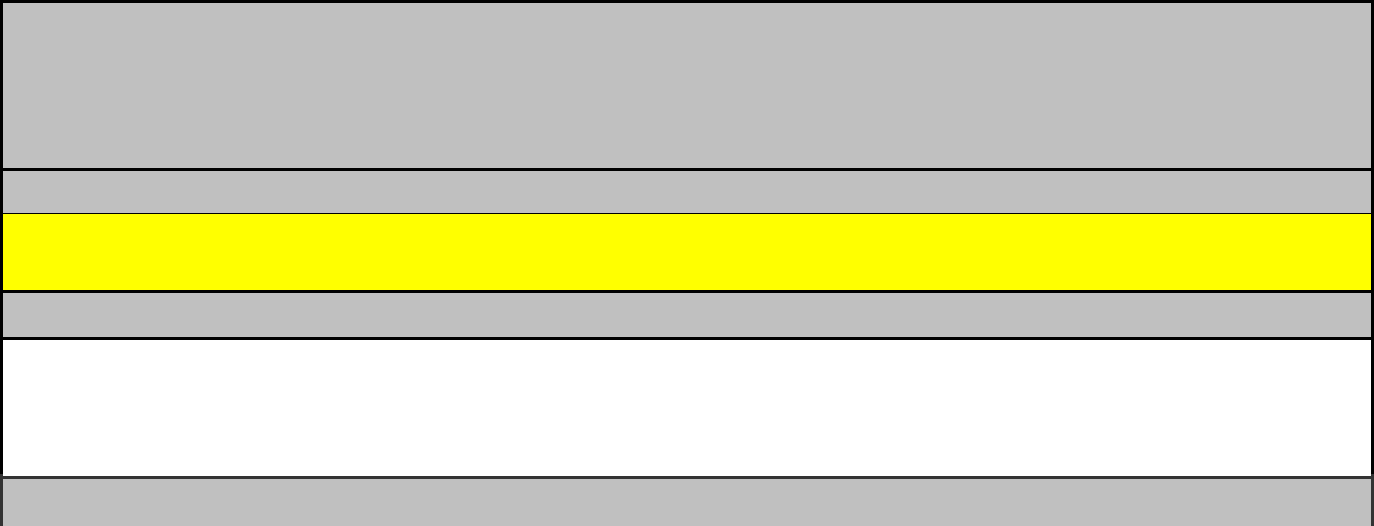 Příloha č. 1 - Technické podmínky/Appendix No. 1 - Technical Specifications Robotický systém pro automatickou inspekci, analýzu a uchovávání krystalizačních desek při dvou teplotáchTypové označení přístroje / Type of deviceSpectroQ 610 and SpectroQ 210 - Automated in-plate imaging and DLS systems for combination with storage hotelZákladní požadavky zadavatele / Basic requirementsRobotický systém pro automatickou inspekci, analýzu a uchovávání krystalizačních desek při dvou teplotách/Robotic system for automatic inspection, analysis and storage of crystallization plates at two temperatures.Povinné parametry / Mandatory parametersDodávka musí zároveň splňovat všechny požadavky v níže uvedené tabulce.Ve sloupci "požadované technické a funkční vlastnosti" jsou ve zkratce uvedeny jednotlivě či v kombinaci funkční technická řešení, jichž se dále definovaný požadavek zejména týká.Ve sloupci „požadovaná hodnota“ jsou uvedeny parametry, které musí povinně splňovat všechny nabídky. Není přípustné, aby instalování jedné funkce, parametru nebo dílu fyzicky vylučovalo instalování a neomezenou funkčnost jiné požadované funkce či dílu.Ve sloupci „nabídka uchazeče“ dodavatel uvede odkaz na hardwarové nebo softwarové řešení, parametr nebo hodnotu nabízeného zařízení, název funkce, název příslušenství (vybavení), či název software, kterým je splnění daného požadavku zajištěno. Z popisu musí být zřejmé, že hodnocené řešení je nedílnou součástí dodávky.The delivery must together fulfil all specification listed below. It is not acceptable that fulfilment of any technical or functional specification would preclude fulfilment of another one.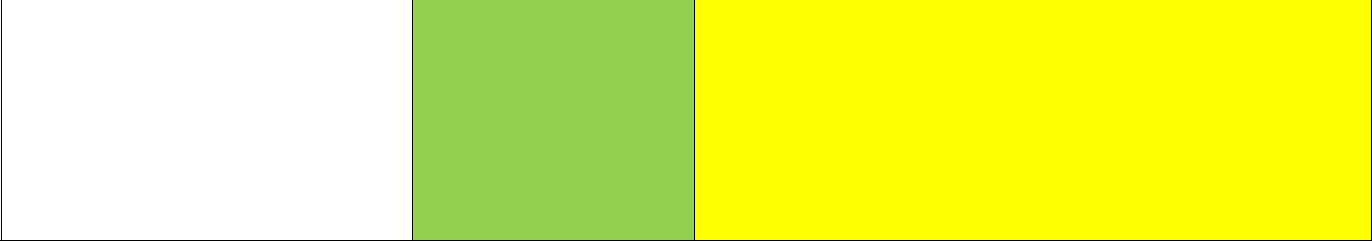 Systém musí umožňovatvzdálený přístup k naměřenýmSpectroQ scheduling software for remote schedulingdatům z řídícího počítačeano/yes	and remote viewing (see position 10 of attached/System must allow remotequotation)access to measured data fromcontrol computerThe seller (tenderer) declares that the delivery will comply with all the aforementioned requirements of thepurchaser (contracting authority). If it becomes obvious in the course of the delivery preparation andimplementation that it is necessary to deliver additional devices, components or accessories or to perform anyadditional services or works in order to meet the purchaser's requirements hereunder, the seller herebyundertakes to deliver such devices and to perform such works or to provide such services as a part of theoriginal delivery under the agreement, without any increase of the purchase price (i.e. such deliveries, worksor services shall not constitute extra deliveries or extraworks).vzdělávání (dále jen „OP VVV“). Účelemvzdělávání (dále jen „OP VVV“). Účelemvzdělávání (dále jen „OP VVV“). Účelemvzdělávání (dále jen „OP VVV“). Účelemvzdělávání (dále jen „OP VVV“). Účelemfrom the Operational Program Research,from the Operational Program Research,from the Operational Program Research,from the Operational Program Research,uvedeného projektu je rozvoj evropskéhouvedeného projektu je rozvoj evropskéhouvedeného projektu je rozvoj evropskéhouvedeného projektu je rozvoj evropskéhouvedeného projektu je rozvoj evropskéhoDevelopment and Education (hereinafterDevelopment and Education (hereinafterDevelopment and Education (hereinafterDevelopment and Education (hereinaftercentra excelence v oblasti věd o živécentra excelence v oblasti věd o živécentra excelence v oblasti věd o živécentra excelence v oblasti věd o živécentra excelence v oblasti věd o živé“OP RDE”). The goal of the Project is to“OP RDE”). The goal of the Project is to“OP RDE”). The goal of the Project is to“OP RDE”). The goal of the Project is topřírodě  a  pokročilých  materiálů  apřírodě  a  pokročilých  materiálů  apřírodě  a  pokročilých  materiálů  apřírodě  a  pokročilých  materiálů  apřírodě  a  pokročilých  materiálů  adevelopment of a European centre ofdevelopment of a European centre ofdevelopment of a European centre ofdevelopment of a European centre oftechnologií.excellence in the field of life sciences andexcellence in the field of life sciences andexcellence in the field of life sciences andexcellence in the field of life sciences and2.1Prodávajícíjedodavateldodavatelvybranýadvanced materials and technologies.advanced materials and technologies.advanced materials and technologies.advanced materials and technologies.Kupujícím  v rámciKupujícím  v rámcizadávacíhozadávacíhořízení2.1The Seller is a provider selected by theThe Seller is a provider selected by theThe Seller is a provider selected by theThe Seller is a provider selected by thes názvem „Robotic system for automatics názvem „Robotic system for automatics názvem „Robotic system for automatics názvem „Robotic system for automatics názvem „Robotic system for automaticPurchaser within the tender proceedingsPurchaser within the tender proceedingsPurchaser within the tender proceedingsPurchaser within the tender proceedingsinspection,  analysis  and  storage  ofinspection,  analysis  and  storage  ofinspection,  analysis  and  storage  ofinspection,  analysis  and  storage  ofinspection,  analysis  and  storage  ofentitled “Robotic system for automaticentitled “Robotic system for automaticentitled “Robotic system for automaticentitled “Robotic system for automaticcrystallizationplatesplatesattwoinspection,  analysis  and  storage  ofinspection,  analysis  and  storage  ofinspection,  analysis  and  storage  ofinspection,  analysis  and  storage  oftemperatures“.temperatures“.crystallizationplatesattwo2.2Smluvní strany se zavazují činit veškeráSmluvní strany se zavazují činit veškeráSmluvní strany se zavazují činit veškeráSmluvní strany se zavazují činit veškeráSmluvní strany se zavazují činit veškerátemperatures“.právní jednání mající dopad na závazkyprávní jednání mající dopad na závazkyprávní jednání mající dopad na závazkyprávní jednání mající dopad na závazkyprávní jednání mající dopad na závazky2.2The Contracting parties undertake toThe Contracting parties undertake toThe Contracting parties undertake toThe Contracting parties undertake tovyplývajícíz tétosmlouvysmlouvypouzetake  any  legal  action  affecting  thetake  any  legal  action  affecting  thetake  any  legal  action  affecting  thetake  any  legal  action  affecting  theprostřednictvímprostřednictvímvýšeuvedenýchuvedenýchobligations  hereof  only  through  theobligations  hereof  only  through  theobligations  hereof  only  through  theobligations  hereof  only  through  thekontaktníchosob.JednáníJednáníučiněnáaforementionedcontactpersons.Anyprostřednictvím jiných osob jsou právněprostřednictvím jiných osob jsou právněprostřednictvím jiných osob jsou právněprostřednictvím jiných osob jsou právněprostřednictvím jiných osob jsou právněaction taken by other persons shall notaction taken by other persons shall notaction taken by other persons shall notaction taken by other persons shall notúčinná  toliko  po  oznámení  jiných  čiúčinná  toliko  po  oznámení  jiných  čiúčinná  toliko  po  oznámení  jiných  čiúčinná  toliko  po  oznámení  jiných  čiúčinná  toliko  po  oznámení  jiných  čibe legally effective unless these contactbe legally effective unless these contactbe legally effective unless these contactbe legally effective unless these contactdalších kontaktních osob druhé stranědalších kontaktních osob druhé stranědalších kontaktních osob druhé stranědalších kontaktních osob druhé stranědalších kontaktních osob druhé straněpersons  are  introduced  to  the  otherpersons  are  introduced  to  the  otherpersons  are  introduced  to  the  otherpersons  are  introduced  to  the  otherosobami výše uvedenými.osobami výše uvedenými.osobami výše uvedenými.party by the persons mentioned above.party by the persons mentioned above.party by the persons mentioned above.party by the persons mentioned above.b)instalacivěciv prostoráchv prostoráchurčenýchKupujícím,Kupujícím,přičemžinstalací se rozumí usazení věciinstalací se rozumí usazení věciinstalací se rozumí usazení věciinstalací se rozumí usazení věciv místě plnění a jeho sestavení av místě plnění a jeho sestavení av místě plnění a jeho sestavení av místě plnění a jeho sestavení apropojenís původníms původnímzařízenímtak,  aby  byla  zajištěna  plnátak,  aby  byla  zajištěna  plnátak,  aby  byla  zajištěna  plnátak,  aby  byla  zajištěna  plnákompatibilita  a věckompatibilita  a věcplnila svůjplnila svůjúdržbě  zařízení  (manuálů)údržbě  zařízení  (manuálů)údržbě  zařízení  (manuálů)vanglickémjazyce,kterések zařízeníjinakvztahujívztahují(prohlášenío  shodě  dodanéhoo  shodě  dodanéhoo  shodě  dodanéhozařízeníseschválenýmischválenými4KUPNÍ CENAKUPNÍ CENAKUPNÍ CENA4.1Kupní  cena  je  stanovena  jako  cenaKupní  cena  je  stanovena  jako  cenaKupní  cena  je  stanovena  jako  cenaKupní  cena  je  stanovena  jako  cenaKupní  cena  je  stanovena  jako  cenaKupní  cena  je  stanovena  jako  cenaKupní  cena  je  stanovena  jako  cenaKupní  cena  je  stanovena  jako  cenamaximálnímaximálnía nepřekročitelnáa nepřekročitelnáa nepřekročitelnáa nepřekročitelnáa nepřekročitelnáprododávkuvymezenouvymezenouvymezenouv čl.3SmlouvySmlouvy4a činí 535,700.00 EUR bez DPH.a činí 535,700.00 EUR bez DPH.a činí 535,700.00 EUR bez DPH.a činí 535,700.00 EUR bez DPH.a činí 535,700.00 EUR bez DPH.a činí 535,700.00 EUR bez DPH.4.14.2Prodávající prohlašuje, žeProdávající prohlašuje, žeProdávající prohlašuje, žeProdávající prohlašuje, žeProdávající prohlašuje, žekupníkupnícenaobsahuje jeho veškeré nutné náklady naobsahuje jeho veškeré nutné náklady naobsahuje jeho veškeré nutné náklady naobsahuje jeho veškeré nutné náklady naobsahuje jeho veškeré nutné náklady naobsahuje jeho veškeré nutné náklady naobsahuje jeho veškeré nutné náklady naobsahuje jeho veškeré nutné náklady nadodávky a služby nezbytné pro řádné adodávky a služby nezbytné pro řádné adodávky a služby nezbytné pro řádné adodávky a služby nezbytné pro řádné adodávky a služby nezbytné pro řádné adodávky a služby nezbytné pro řádné adodávky a služby nezbytné pro řádné adodávky a služby nezbytné pro řádné avčasné splnění předmětu smlouvy včetněvčasné splnění předmětu smlouvy včetněvčasné splnění předmětu smlouvy včetněvčasné splnění předmětu smlouvy včetněvčasné splnění předmětu smlouvy včetněvčasné splnění předmětu smlouvy včetněvčasné splnění předmětu smlouvy včetněvčasné splnění předmětu smlouvy včetněvšech nákladů souvisejících, tj. zejménavšech nákladů souvisejících, tj. zejménavšech nákladů souvisejících, tj. zejménavšech nákladů souvisejících, tj. zejménavšech nákladů souvisejících, tj. zejménavšech nákladů souvisejících, tj. zejménavšech nákladů souvisejících, tj. zejménavšech nákladů souvisejících, tj. zejména4.2náklady na pořízení věcí včetně nákladůnáklady na pořízení věcí včetně nákladůnáklady na pořízení věcí včetně nákladůnáklady na pořízení věcí včetně nákladůnáklady na pořízení věcí včetně nákladůnáklady na pořízení věcí včetně nákladůnáklady na pořízení věcí včetně nákladůnáklady na pořízení věcí včetně nákladůna jejich výrobu, náklady na dopravu věcína jejich výrobu, náklady na dopravu věcína jejich výrobu, náklady na dopravu věcína jejich výrobu, náklady na dopravu věcína jejich výrobu, náklady na dopravu věcína jejich výrobu, náklady na dopravu věcína jejich výrobu, náklady na dopravu věcína jejich výrobu, náklady na dopravu věcído místa jejich odevzdání, daně, clo ado místa jejich odevzdání, daně, clo ado místa jejich odevzdání, daně, clo ado místa jejich odevzdání, daně, clo ado místa jejich odevzdání, daně, clo ado místa jejich odevzdání, daně, clo ado místa jejich odevzdání, daně, clo ado místa jejich odevzdání, daně, clo apoplatkyvč.vč.recyklačníchrecyklačníchpoplatků,poplatků,náklady na doklady vztahující se k věcem,náklady na doklady vztahující se k věcem,náklady na doklady vztahující se k věcem,náklady na doklady vztahující se k věcem,náklady na doklady vztahující se k věcem,náklady na doklady vztahující se k věcem,náklady na doklady vztahující se k věcem,náklady na doklady vztahující se k věcem,nákladynalikvidacilikvidaciodpadůodpadůvzniklýchvzniklýchv souvislostiv souvislostisodevzdánímodevzdánímodevzdánímvěcípřizohlednění veškerých rizik a vlivů, o nichžzohlednění veškerých rizik a vlivů, o nichžzohlednění veškerých rizik a vlivů, o nichžzohlednění veškerých rizik a vlivů, o nichžzohlednění veškerých rizik a vlivů, o nichžzohlednění veškerých rizik a vlivů, o nichžzohlednění veškerých rizik a vlivů, o nichžzohlednění veškerých rizik a vlivů, o nichžlze  během  plnění  předmětu  smlouvylze  během  plnění  předmětu  smlouvylze  během  plnění  předmětu  smlouvylze  během  plnění  předmětu  smlouvylze  během  plnění  předmětu  smlouvylze  během  plnění  předmětu  smlouvylze  během  plnění  předmětu  smlouvylze  během  plnění  předmětu  smlouvyuvažovat. Prodávající dále prohlašuje, žeuvažovat. Prodávající dále prohlašuje, žeuvažovat. Prodávající dále prohlašuje, žeuvažovat. Prodávající dále prohlašuje, žeuvažovat. Prodávající dále prohlašuje, žeuvažovat. Prodávající dále prohlašuje, žeuvažovat. Prodávající dále prohlašuje, žeuvažovat. Prodávající dále prohlašuje, žekupní cena je stanovena i s přihlédnutímkupní cena je stanovena i s přihlédnutímkupní cena je stanovena i s přihlédnutímkupní cena je stanovena i s přihlédnutímkupní cena je stanovena i s přihlédnutímkupní cena je stanovena i s přihlédnutímkupní cena je stanovena i s přihlédnutímkupní cena je stanovena i s přihlédnutímk  vývoji  cen  v  daném  oboru  včetněk  vývoji  cen  v  daném  oboru  včetněk  vývoji  cen  v  daném  oboru  včetněk  vývoji  cen  v  daném  oboru  včetněk  vývoji  cen  v  daném  oboru  včetněk  vývoji  cen  v  daném  oboru  včetněk  vývoji  cen  v  daném  oboru  včetněk  vývoji  cen  v  daném  oboru  včetněvývoje kurzu české měny k zahraničnímvývoje kurzu české měny k zahraničnímvývoje kurzu české měny k zahraničnímvývoje kurzu české měny k zahraničnímvývoje kurzu české měny k zahraničnímvývoje kurzu české měny k zahraničnímvývoje kurzu české měny k zahraničnímvývoje kurzu české měny k zahraničnímměnámaždodobysplněnísplněnípředmětupředmětusmlouvy.that  may  be  considered  during  the4.3Prodávající  přebírá  nebezpečí  změnyProdávající  přebírá  nebezpečí  změnyProdávající  přebírá  nebezpečí  změnyperformance of the contractual subject.okolností ve smyslu § 1765 odst. 2 OZ.okolností ve smyslu § 1765 odst. 2 OZ.okolností ve smyslu § 1765 odst. 2 OZ.The  Seller  further  states  that  the4.4Není-li výslovně uvedeno jinak, veškeréNení-li výslovně uvedeno jinak, veškeréNení-li výslovně uvedeno jinak, veškerépurchase price is set with regard to theceny v této Smlouvě uvedené se rozumíceny v této Smlouvě uvedené se rozumíceny v této Smlouvě uvedené se rozumítrend  in  prices  in  the  given  field,bez daně z přidané hodnoty (dále takébez daně z přidané hodnoty (dále takébez daně z přidané hodnoty (dále takéincluding the trend in the Czech crown'sDPH), která bude Prodávajícím účtovánaDPH), která bude Prodávajícím účtovánaDPH), která bude Prodávajícím účtovánaexchange rate against foreign currenciesdle předpisů platných ke dni uskutečněnídle předpisů platných ke dni uskutečněnídle předpisů platných ke dni uskutečněnías long as the subject hereof is beingzdanitelného plnění.zdanitelného plnění.fulfilled.4.5V případě, že je Prodávající osobou seV případě, že je Prodávající osobou seV případě, že je Prodávající osobou se4.34.3The Seller takes all the risks related to asídlem  mimo  území  ČR,  povinnostsídlem  mimo  území  ČR,  povinnostsídlem  mimo  území  ČR,  povinnostchange in circumstances as stipulatedvypočítat a odvést za dodané zboží DPHvypočítat a odvést za dodané zboží DPHvypočítat a odvést za dodané zboží DPHunder Section 1765 (2) of the CC.v České republice náleží Kupujícímu.v České republice náleží Kupujícímu.v České republice náleží Kupujícímu.4.44.4Unless stated otherwise, all the prices4.6Sjednaná  cena  dodávky  je  cenouSjednaná  cena  dodávky  je  cenouSjednaná  cena  dodávky  je  cenouhereof  come  exclusive  of  the  valuenejvýše přípustnou. Změna výše ceny jenejvýše přípustnou. Změna výše ceny jenejvýše přípustnou. Změna výše ceny jeadded tax (hereinafter VAT) which shallmožná pouze v případě, že po uzavřenímožná pouze v případě, že po uzavřenímožná pouze v případě, že po uzavřeníbe charged by the Seller according to theSmlouvy  a  před  termínem  předání  aSmlouvy  a  před  termínem  předání  aSmlouvy  a  před  termínem  předání  aregulations in force as of the date ofpřevzetí dodávky dojde ke změnám sazebpřevzetí dodávky dojde ke změnám sazebpřevzetí dodávky dojde ke změnám sazebtaxable transaction.DPH (je možná výhradně změna výšeDPH (je možná výhradně změna výšeDPH (je možná výhradně změna výše4.54.5If  the  Seller  is  an  entity  with  itsDPH).registered office outside the territory ofthe Czech Republic, the obligation of VATcalculation and return for the deliveredGoods in the Czech Republic pertains tothe Purchaser.4.64.6The agreed price of the delivery is thehighest permissible. Any changes in itsvalue are only possible if certain changesoccur in the VAT rate (only the change inVAT is permissible) upon concluding the5PLATEBNÍ PODMÍNKYPLATEBNÍ PODMÍNKYAgreement  and  prior  to  the  date of5.1KupujícíneposkytneProdávajícímuhandover and acceptance of the delivery.žádné zálohy.žádné zálohy.5.2Kupní cena bude uhrazena po předání aKupní cena bude uhrazena po předání aKupní cena bude uhrazena po předání apřevzetí  dodávky,  a  to  na  základěpřevzetí  dodávky,  a  to  na  základěpřevzetí  dodávky,  a  to  na  základě5PAYMENT TERMSdaňových  dokladů  (dále  jen  faktur)daňových  dokladů  (dále  jen  faktur)daňových  dokladů  (dále  jen  faktur)5.15.1The Purchaser shall not pay a depositvystavenýchProdávajícím.  FakturačněProdávajícím.  Fakturačněto the Seller.musí  být  jednoznačně  oddělena  výšemusí  být  jednoznačně  oddělena  výšemusí  být  jednoznačně  oddělena  výše5.25.2The Purchase price shall be paid uponplnění  investičního  charakteru,  včetněplnění  investičního  charakteru,  včetněplnění  investičního  charakteru,  včetněhandover and acceptance of the deliveryk němu se vztahujícímu příslušenství, ak němu se vztahujícímu příslušenství, ak němu se vztahujícímu příslušenství, abased  on  tax  documents  (hereinaftervýše  plnění  neinvestičního  charakteruvýše  plnění  neinvestičního  charakteruvýše  plnění  neinvestičního  charakteruonly the “invoices”) issued by the Seller.nemajícího povahu příslušenství.nemajícího povahu příslušenství.nemajícího povahu příslušenství.Regarding the invoices, the amount of5.3Pokud  bude  dodávka  ProdávajícímPokud  bude  dodávka  ProdávajícímPokud  bude  dodávka  Prodávajícíminvestment  supply,  together with anypředána a Kupujícím převzata bez vad apředána a Kupujícím převzata bez vad apředána a Kupujícím převzata bez vad arelated  accessions,  shall  be  clearlynedodělků,  uhradí  Kupující  ve  lhůtěnedodělků,  uhradí  Kupující  ve  lhůtěnedodělků,  uhradí  Kupující  ve  lhůtěseparated  from  the  amount  of  non-splatnosti dle bodu 5.4 Smlouvy celousplatnosti dle bodu 5.4 Smlouvy celousplatnosti dle bodu 5.4 Smlouvy celouinvestment supply that is different fromKupní cenuvčetně DPH(mimo článkuthe accessions.g)datum vystavenídatum vystavenídatum vystavenídatum vystavenídatum vystaveníinvoice   shall   mainly   contain   theinvoice   shall   mainly   contain   theinvoice   shall   mainly   contain   theinvoice   shall   mainly   contain   theinvoice   shall   mainly   contain   theinvoice   shall   mainly   contain   theinvoice   shall   mainly   contain   theinvoice   shall   mainly   contain   theh)datum uskutečnění zdanitelnéhodatum uskutečnění zdanitelnéhodatum uskutečnění zdanitelnéhodatum uskutečnění zdanitelnéhodatum uskutečnění zdanitelnéhodatum uskutečnění zdanitelnéhodatum uskutečnění zdanitelnéhodatum uskutečnění zdanitelnéhodatum uskutečnění zdanitelnéhodatum uskutečnění zdanitelnéhofollowing:following:plněníplněníplněnía)designationdesignationofanaccountingaccountingi)výši ceny bez daně celkemvýši ceny bez daně celkemvýši ceny bez daně celkemvýši ceny bez daně celkemvýši ceny bez daně celkemvýši ceny bez daně celkemvýši ceny bez daně celkemdocument and its serial numberdocument and its serial numberdocument and its serial numberdocument and its serial numberdocument and its serial numberdocument and its serial numberdocument and its serial numberj)sazbu daněsazbu daněsazbu daněsazbu daněb)identificationidentificationidentificationdatadataofthek)výši daně celkem zaokrouhlenouvýši daně celkem zaokrouhlenouvýši daně celkem zaokrouhlenouvýši daně celkem zaokrouhlenouvýši daně celkem zaokrouhlenouvýši daně celkem zaokrouhlenouvýši daně celkem zaokrouhlenouvýši daně celkem zaokrouhlenouvýši daně celkem zaokrouhlenouvýši daně celkem zaokrouhlenouPurchaser,Purchaser,includingincludingincludingtaxIDdle příslušných předpisůdle příslušných předpisůdle příslušných předpisůdle příslušných předpisůdle příslušných předpisůdle příslušných předpisůdle příslušných předpisůnumbernumberl)cenu celkem včetně daněcenu celkem včetně daněcenu celkem včetně daněcenu celkem včetně daněcenu celkem včetně daněcenu celkem včetně daněcenu celkem včetně daněc)identification data of the Seller,identification data of the Seller,identification data of the Seller,identification data of the Seller,identification data of the Seller,identification data of the Seller,identification data of the Seller,m)podpispodpispodpisodpovědnéodpovědnéodpovědnéosobyosobyosobyincluding tax ID numberincluding tax ID numberincluding tax ID numberincluding tax ID numberincluding tax ID numberincluding tax ID numberProdávajícíhoProdávajícíhoProdávajícíhoProdávajícíhod)all the particulars of a businessall the particulars of a businessall the particulars of a businessall the particulars of a businessall the particulars of a businessall the particulars of a businessall the particulars of a businessn)přílohu  -  kopii  protokolu  opřílohu  -  kopii  protokolu  opřílohu  -  kopii  protokolu  opřílohu  -  kopii  protokolu  opřílohu  -  kopii  protokolu  opřílohu  -  kopii  protokolu  opřílohu  -  kopii  protokolu  opřílohu  -  kopii  protokolu  opřílohu  -  kopii  protokolu  opřílohu  -  kopii  protokolu  odocumentdocumentpředánípředánípředáníapřevzetípřevzetídodávkydodávkydodávkydodávkye)descriptiondescriptionofananaccountingaccountings podpisems podpisems podpisems podpisemosoby,osoby,kterákterázazadocument's contentdocument's contentdocument's contentdocument's contentdocument's contentKupujícího dodávku převzala.Kupujícího dodávku převzala.Kupujícího dodávku převzala.Kupujícího dodávku převzala.Kupujícího dodávku převzala.Kupujícího dodávku převzala.Kupujícího dodávku převzala.Kupujícího dodávku převzala.f)informationinformationonfinancingfinancingfinancingfromthe   OP   RDE   within   thethe   OP   RDE   within   thethe   OP   RDE   within   thethe   OP   RDE   within   thethe   OP   RDE   within   thethe   OP   RDE   within   thethe   OP   RDE   within   theframework of “CIISB UP “, projectframework of “CIISB UP “, projectframework of “CIISB UP “, projectframework of “CIISB UP “, projectframework of “CIISB UP “, projectframework of “CIISB UP “, projectframework of “CIISB UP “, projectregistrationregistrationnumbernumberCZ.02.1.01/0.0/0.0/18_046/0015CZ.02.1.01/0.0/0.0/18_046/0015CZ.02.1.01/0.0/0.0/18_046/0015CZ.02.1.01/0.0/0.0/18_046/0015CZ.02.1.01/0.0/0.0/18_046/0015CZ.02.1.01/0.0/0.0/18_046/0015CZ.02.1.01/0.0/0.0/18_046/0015974.g)date of issuancedate of issuancedate of issuanceh)date of taxable transactiondate of taxable transactiondate of taxable transactiondate of taxable transactiondate of taxable transactiondate of taxable transactioni)total price exclusive of taxtotal price exclusive of taxtotal price exclusive of taxtotal price exclusive of taxtotal price exclusive of taxtotal price exclusive of taxj)tax ratek)total tax rounded according tototal tax rounded according tototal tax rounded according tototal tax rounded according tototal tax rounded according tototal tax rounded according tototal tax rounded according toapplicable regulationsapplicable regulationsapplicable regulationsapplicable regulationsapplicable regulationsl)total price inclusive of taxtotal price inclusive of taxtotal price inclusive of taxtotal price inclusive of taxtotal price inclusive of taxtotal price inclusive of tax5.7V případě,V případě,žežefakturafakturanebudenebudenebudenebudem)signaturesignatureofananauthorizedauthorizedobsahovatobsahovatvýševýšeuvedené  náležitosti,uvedené  náležitosti,uvedené  náležitosti,uvedené  náležitosti,uvedené  náležitosti,uvedené  náležitosti,uvedené  náležitosti,person on the part of the Sellerperson on the part of the Sellerperson on the part of the Sellerperson on the part of the Sellerperson on the part of the Sellerperson on the part of the Sellerperson on the part of the Sellerbude Kupujícím vrácena k opravení bezbude Kupujícím vrácena k opravení bezbude Kupujícím vrácena k opravení bezbude Kupujícím vrácena k opravení bezbude Kupujícím vrácena k opravení bezbude Kupujícím vrácena k opravení bezbude Kupujícím vrácena k opravení bezbude Kupujícím vrácena k opravení bezbude Kupujícím vrácena k opravení bezbude Kupujícím vrácena k opravení bezbude Kupujícím vrácena k opravení bezn)annex – a copy of the Handoverannex – a copy of the Handoverannex – a copy of the Handoverannex – a copy of the Handoverannex – a copy of the Handoverannex – a copy of the Handoverannex – a copy of the Handoverproplacení.proplacení.V takovémV takovémV takovémV takovémpřípaděpřípadělhůtalhůtalhůtaandAcceptanceAcceptanceAcceptanceAcceptanceCertificateCertificatesplatnosti počíná běžet znovu ode dnesplatnosti počíná běžet znovu ode dnesplatnosti počíná běžet znovu ode dnesplatnosti počíná běžet znovu ode dnesplatnosti počíná běžet znovu ode dnesplatnosti počíná běžet znovu ode dnesplatnosti počíná běžet znovu ode dnesplatnosti počíná běžet znovu ode dnesplatnosti počíná běžet znovu ode dnesplatnosti počíná běžet znovu ode dnesplatnosti počíná běžet znovu ode dnesigned  by  the  person  whosigned  by  the  person  whosigned  by  the  person  whosigned  by  the  person  whosigned  by  the  person  whosigned  by  the  person  whosigned  by  the  person  whodoručení opravené či nově vyhotovenédoručení opravené či nově vyhotovenédoručení opravené či nově vyhotovenédoručení opravené či nově vyhotovenédoručení opravené či nově vyhotovenédoručení opravené či nově vyhotovenédoručení opravené či nově vyhotovenédoručení opravené či nově vyhotovenédoručení opravené či nově vyhotovenédoručení opravené či nově vyhotovenédoručení opravené či nově vyhotovenéaccepted the delivery on behalfaccepted the delivery on behalfaccepted the delivery on behalfaccepted the delivery on behalfaccepted the delivery on behalfaccepted the delivery on behalfaccepted the delivery on behalffaktury.of the Purchaser.of the Purchaser.of the Purchaser.of the Purchaser.of the Purchaser.5.8Prodávající je povinen kupujícímu zaslatProdávající je povinen kupujícímu zaslatProdávající je povinen kupujícímu zaslatProdávající je povinen kupujícímu zaslatProdávající je povinen kupujícímu zaslatProdávající je povinen kupujícímu zaslatProdávající je povinen kupujícímu zaslatProdávající je povinen kupujícímu zaslatProdávající je povinen kupujícímu zaslatProdávající je povinen kupujícímu zaslatProdávající je povinen kupujícímu zaslat5.7If  the  invoice  fails  to  contain  theIf  the  invoice  fails  to  contain  theIf  the  invoice  fails  to  contain  theIf  the  invoice  fails  to  contain  theIf  the  invoice  fails  to  contain  theIf  the  invoice  fails  to  contain  theIf  the  invoice  fails  to  contain  theIf  the  invoice  fails  to  contain  thena emailovou adresu kontaktní osobyna emailovou adresu kontaktní osobyna emailovou adresu kontaktní osobyna emailovou adresu kontaktní osobyna emailovou adresu kontaktní osobyna emailovou adresu kontaktní osobyna emailovou adresu kontaktní osobyna emailovou adresu kontaktní osobyna emailovou adresu kontaktní osobyna emailovou adresu kontaktní osobyna emailovou adresu kontaktní osobyaforementioned particulars, it shall beaforementioned particulars, it shall beaforementioned particulars, it shall beaforementioned particulars, it shall beaforementioned particulars, it shall beaforementioned particulars, it shall beaforementioned particulars, it shall beaforementioned particulars, it shall beKupujícíhoKupujícíhoXXXXXXXXXXXXXXXXXXXXXXXXXXXXXXXXXXXXXXXXXXXXXXXXXXXXXXXXXXXXXXXXXXXXXXXXXXXXXXXXXXXXXXXXXXXXXXXXXXXXXXXXXXXXXXXXXXXXXXXXXXXXXXXXXXXXXXXXXXXXXXXXXXXXXXXXXXXXXXXXhanded  back  by  the  Purchaser  forhanded  back  by  the  Purchaser  forhanded  back  by  the  Purchaser  forhanded  back  by  the  Purchaser  forhanded  back  by  the  Purchaser  forhanded  back  by  the  Purchaser  forhanded  back  by  the  Purchaser  forhanded  back  by  the  Purchaser  forelektronickou verzi faktury ve formátuelektronickou verzi faktury ve formátuelektronickou verzi faktury ve formátuelektronickou verzi faktury ve formátuelektronickou verzi faktury ve formátuelektronickou verzi faktury ve formátuelektronickou verzi faktury ve formátuelektronickou verzi faktury ve formátuelektronickou verzi faktury ve formátuelektronickou verzi faktury ve formátuelektronickou verzi faktury ve formátucorrection and without being cleared. Incorrection and without being cleared. Incorrection and without being cleared. Incorrection and without being cleared. Incorrection and without being cleared. Incorrection and without being cleared. Incorrection and without being cleared. Incorrection and without being cleared. Inpdf a následně zaslat originál fakturypdf a následně zaslat originál fakturypdf a následně zaslat originál fakturypdf a následně zaslat originál fakturypdf a následně zaslat originál fakturypdf a následně zaslat originál fakturypdf a následně zaslat originál fakturypdf a následně zaslat originál fakturypdf a následně zaslat originál fakturypdf a následně zaslat originál fakturypdf a následně zaslat originál fakturysuch a case the due period begins to runsuch a case the due period begins to runsuch a case the due period begins to runsuch a case the due period begins to runsuch a case the due period begins to runsuch a case the due period begins to runsuch a case the due period begins to runsuch a case the due period begins to runpoštou.once again from the date of deliveringonce again from the date of deliveringonce again from the date of deliveringonce again from the date of deliveringonce again from the date of deliveringonce again from the date of deliveringonce again from the date of deliveringonce again from the date of delivering5.9Peněžitý závazek (dluh)Peněžitý závazek (dluh)Peněžitý závazek (dluh)Peněžitý závazek (dluh)Peněžitý závazek (dluh)Peněžitý závazek (dluh)KupujícíhoKupujícíhoKupujícíhosesethe corrected or newly issued invoice.the corrected or newly issued invoice.the corrected or newly issued invoice.the corrected or newly issued invoice.the corrected or newly issued invoice.the corrected or newly issued invoice.the corrected or newly issued invoice.the corrected or newly issued invoice.považuje za splněný v den, kdy je dlužnápovažuje za splněný v den, kdy je dlužnápovažuje za splněný v den, kdy je dlužnápovažuje za splněný v den, kdy je dlužnápovažuje za splněný v den, kdy je dlužnápovažuje za splněný v den, kdy je dlužnápovažuje za splněný v den, kdy je dlužnápovažuje za splněný v den, kdy je dlužnápovažuje za splněný v den, kdy je dlužnápovažuje za splněný v den, kdy je dlužnápovažuje za splněný v den, kdy je dlužná5.8The  Seller  is  obliged  to  email  toThe  Seller  is  obliged  to  email  toThe  Seller  is  obliged  to  email  toThe  Seller  is  obliged  to  email  toThe  Seller  is  obliged  to  email  toThe  Seller  is  obliged  to  email  toThe  Seller  is  obliged  to  email  toThe  Seller  is  obliged  to  email  točástka odepsána z účtu Kupujícího.částka odepsána z účtu Kupujícího.částka odepsána z účtu Kupujícího.částka odepsána z účtu Kupujícího.částka odepsána z účtu Kupujícího.částka odepsána z účtu Kupujícího.částka odepsána z účtu Kupujícího.částka odepsána z účtu Kupujícího.Purchaser’sPurchaser’scontactcontactcontactcontactpersonperson5.10V případě,V případě,žežečíslobankovníhobankovníhobankovníhoúčtuúčtuúčtuXXXXXXXXXXXXXXXXXXXXX anXXXXXXXXXXXXXXXXXXXXX anXXXXXXXXXXXXXXXXXXXXX anXXXXXXXXXXXXXXXXXXXXX anXXXXXXXXXXXXXXXXXXXXX anXXXXXXXXXXXXXXXXXXXXX anelectronicelectronicProdávajícího uvedené v této smlouvěProdávajícího uvedené v této smlouvěProdávajícího uvedené v této smlouvěProdávajícího uvedené v této smlouvěProdávajícího uvedené v této smlouvěProdávajícího uvedené v této smlouvěProdávajícího uvedené v této smlouvěProdávajícího uvedené v této smlouvěProdávajícího uvedené v této smlouvěProdávajícího uvedené v této smlouvěProdávajícího uvedené v této smlouvěversion  of  the  invoice  in  .pdf  and,version  of  the  invoice  in  .pdf  and,version  of  the  invoice  in  .pdf  and,version  of  the  invoice  in  .pdf  and,version  of  the  invoice  in  .pdf  and,version  of  the  invoice  in  .pdf  and,version  of  the  invoice  in  .pdf  and,version  of  the  invoice  in  .pdf  and,nebo   na   prodávajícím   vystavenýchnebo   na   prodávajícím   vystavenýchnebo   na   prodávajícím   vystavenýchnebo   na   prodávajícím   vystavenýchnebo   na   prodávajícím   vystavenýchnebo   na   prodávajícím   vystavenýchnebo   na   prodávajícím   vystavenýchnebo   na   prodávajícím   vystavenýchnebo   na   prodávajícím   vystavenýchnebo   na   prodávajícím   vystavenýchnebo   na   prodávajícím   vystavenýchsubsequently, send the original copy ofsubsequently, send the original copy ofsubsequently, send the original copy ofsubsequently, send the original copy ofsubsequently, send the original copy ofsubsequently, send the original copy ofsubsequently, send the original copy ofsubsequently, send the original copy offakturách nebude uveřejněno způsobemfakturách nebude uveřejněno způsobemfakturách nebude uveřejněno způsobemfakturách nebude uveřejněno způsobemfakturách nebude uveřejněno způsobemfakturách nebude uveřejněno způsobemfakturách nebude uveřejněno způsobemfakturách nebude uveřejněno způsobemfakturách nebude uveřejněno způsobemfakturách nebude uveřejněno způsobemfakturách nebude uveřejněno způsobemthe invoice by mail.the invoice by mail.the invoice by mail.umožňujícímumožňujícímdálkovýdálkovýdálkovýpřístup ve smyslupřístup ve smyslupřístup ve smyslupřístup ve smyslupřístup ve smyslupřístup ve smyslu5.9ThePurchaser’sPurchaser’sfinancialfinancialfinancialobligationobligation6LHŮTA A MÍSTO PLNĚNÍLHŮTA A MÍSTO PLNĚNÍLHŮTA A MÍSTO PLNĚNÍLHŮTA A MÍSTO PLNĚNÍ6.1Prodávající  se  zavazuje  splnit  svůjProdávající  se  zavazuje  splnit  svůjProdávající  se  zavazuje  splnit  svůjProdávající  se  zavazuje  splnit  svůjzávazek dodat a odevzdat věci dle tétozávazek dodat a odevzdat věci dle tétozávazek dodat a odevzdat věci dle tétozávazek dodat a odevzdat věci dle tétosmlouvy  Kupujícímu  nejpozději  do  15smlouvy  Kupujícímu  nejpozději  do  15smlouvy  Kupujícímu  nejpozději  do  15smlouvy  Kupujícímu  nejpozději  do  156týdnů ode dne účinnosti smlouvy („Lhůtatýdnů ode dne účinnosti smlouvy („Lhůtatýdnů ode dne účinnosti smlouvy („Lhůtatýdnů ode dne účinnosti smlouvy („Lhůta6plnění“), nejpozději však do 15. 10. 2020.plnění“), nejpozději však do 15. 10. 2020.plnění“), nejpozději však do 15. 10. 2020.plnění“), nejpozději však do 15. 10. 2020.6.2Prodlení Prodávajícího s lhůtou plněníProdlení Prodávajícího s lhůtou plněníProdlení Prodávajícího s lhůtou plněníProdlení Prodávajícího s lhůtou plnění6.1se  považuje  za  podstatné  porušeníse  považuje  za  podstatné  porušeníse  považuje  za  podstatné  porušeníse  považuje  za  podstatné  porušeníSmlouvy.Smlouvy.Smlouvy.Smlouvy.6.3Prodávající není v prodleníProdávající není v prodleníProdávající není v prodleníProdávající není v prodlenípředánímpředánímvymezenéhovymezenéhovymezenéhovymezenéhovymezenéhoprostoruprostoruprostoruInstallationInstallationk provedeník provedeník provedeník provedeníinstalaceinstalaceinstalace(dále(dálejenjen7.1Unless otherwise agreed, the PurchaserUnless otherwise agreed, the PurchaserUnless otherwise agreed, the PurchaserUnless otherwise agreed, the PurchaserUnless otherwise agreed, the PurchaserUnless otherwise agreed, the PurchaserStanoviště), nebude-li mezi Kupujícím aStanoviště), nebude-li mezi Kupujícím aStanoviště), nebude-li mezi Kupujícím aStanoviště), nebude-li mezi Kupujícím aStanoviště), nebude-li mezi Kupujícím aStanoviště), nebude-li mezi Kupujícím aStanoviště), nebude-li mezi Kupujícím aStanoviště), nebude-li mezi Kupujícím aStanoviště), nebude-li mezi Kupujícím aStanoviště), nebude-li mezi Kupujícím aStanoviště), nebude-li mezi Kupujícím aStanoviště), nebude-li mezi Kupujícím aStanoviště), nebude-li mezi Kupujícím aStanoviště), nebude-li mezi Kupujícím ashall  enable  the  Seller  to  start  theshall  enable  the  Seller  to  start  theshall  enable  the  Seller  to  start  theshall  enable  the  Seller  to  start  theshall  enable  the  Seller  to  start  theshall  enable  the  Seller  to  start  theProdávajícím dohodnut jiný termín. PřiProdávajícím dohodnut jiný termín. PřiProdávajícím dohodnut jiný termín. PřiProdávajícím dohodnut jiný termín. PřiProdávajícím dohodnut jiný termín. PřiProdávajícím dohodnut jiný termín. PřiProdávajícím dohodnut jiný termín. PřiProdávajícím dohodnut jiný termín. PřiProdávajícím dohodnut jiný termín. PřiProdávajícím dohodnut jiný termín. PřiProdávajícím dohodnut jiný termín. PřiProdávajícím dohodnut jiný termín. PřiProdávajícím dohodnut jiný termín. PřiProdávajícím dohodnut jiný termín. Přiinstallation of the device by handing overinstallation of the device by handing overinstallation of the device by handing overinstallation of the device by handing overinstallation of the device by handing overinstallation of the device by handing overpředánípředáníStanovištěStanovištěStanovištěStanovištěStanovištěseznámíseznámíseznámíseznámíKupujícíKupujícíKupujícíthe space designated for the installationthe space designated for the installationthe space designated for the installationthe space designated for the installationthe space designated for the installationthe space designated for the installationProdávajícíhoProdávajícíhoProdávajícíhoProdávajícíhos následujícímis následujícímis následujícímis následujícímis následujícímis následujícími(hereinafter the “Site”) and to do so no(hereinafter the “Site”) and to do so no(hereinafter the “Site”) and to do so no(hereinafter the “Site”) and to do so no(hereinafter the “Site”) and to do so no(hereinafter the “Site”) and to do so noinformacemi:informacemi:informacemi:informacemi:later than within three working dayslater than within three working dayslater than within three working dayslater than within three working dayslater than within three working dayslater than within three working daysa)přípustnépřípustnépřípustnépřípustnépřípustnépřístupovépřístupovépřístupovépřístupovépřístupovécesty procesty procesty proafter obtaining a written request fromafter obtaining a written request fromafter obtaining a written request fromafter obtaining a written request fromafter obtaining a written request fromafter obtaining a written request fromdopravu zařízení do místa plnění,dopravu zařízení do místa plnění,dopravu zařízení do místa plnění,dopravu zařízení do místa plnění,dopravu zařízení do místa plnění,dopravu zařízení do místa plnění,dopravu zařízení do místa plnění,dopravu zařízení do místa plnění,dopravu zařízení do místa plnění,dopravu zařízení do místa plnění,dopravu zařízení do místa plnění,dopravu zařízení do místa plnění,dopravu zařízení do místa plnění,the Seller, unless another date has beenthe Seller, unless another date has beenthe Seller, unless another date has beenthe Seller, unless another date has beenthe Seller, unless another date has beenthe Seller, unless another date has beenb)bodybodybodypropronapojenínapojenínapojenínapojenízařízenízařízenízařízenínaagreed upon between the Purchaser andagreed upon between the Purchaser andagreed upon between the Purchaser andagreed upon between the Purchaser andagreed upon between the Purchaser andagreed upon between the Purchaser androzvodyrozvodyrozvodyrozvodyelektřiny,elektřiny,elektřiny,elektřiny,tepla,tepla,the Seller. Handing over the Site, thethe Seller. Handing over the Site, thethe Seller. Handing over the Site, thethe Seller. Handing over the Site, thethe Seller. Handing over the Site, thethe Seller. Handing over the Site, thedemineralizovanédemineralizovanédemineralizovanédemineralizovanédemineralizovanédemineralizovanédemineralizovanédemineralizovanévody,vody,vody,vody,vody,Purchaser shall familiarize the Seller withPurchaser shall familiarize the Seller withPurchaser shall familiarize the Seller withPurchaser shall familiarize the Seller withPurchaser shall familiarize the Seller withPurchaser shall familiarize the Seller withvzduchotechniky či jiných médií,vzduchotechniky či jiných médií,vzduchotechniky či jiných médií,vzduchotechniky či jiných médií,vzduchotechniky či jiných médií,vzduchotechniky či jiných médií,vzduchotechniky či jiných médií,vzduchotechniky či jiných médií,vzduchotechniky či jiných médií,vzduchotechniky či jiných médií,vzduchotechniky či jiných médií,vzduchotechniky či jiných médií,vzduchotechniky či jiných médií,the following:the following:jsou-lijsou-lijsou-litytotytoenergieenergieenergieenergiečimédiamédiaa)possible access routes to deliverpossible access routes to deliverpossible access routes to deliverpossible access routes to deliverpossible access routes to deliverk provozuk provozuk provozuk provozuk provozuzařízenízařízenízařízenípotřebné,potřebné,potřebné,the  device  to  the  place  ofthe  device  to  the  place  ofthe  device  to  the  place  ofthe  device  to  the  place  ofthe  device  to  the  place  ofs uvedeníms uvedeníms uvedeníms uvedeníms uvedeníms uvedenímmaximálněmaximálněmaximálněmaximálněperformance,performance,performance,přípustnýchpřípustnýchpřípustnýchpřípustnýchpřípustnýchpřípustnýchodběrůodběrůb)distribution points for connectingdistribution points for connectingdistribution points for connectingdistribution points for connectingdistribution points for connectingv jednotlivýchv jednotlivýchv jednotlivýchv jednotlivýchv jednotlivýchv jednotlivýchv jednotlivýchodběrovýchodběrovýchodběrovýchodběrovýchthe device to electricity, heat,the device to electricity, heat,the device to electricity, heat,the device to electricity, heat,the device to electricity, heat,místechmístechmístechmístechdemineralised water, water, air-demineralised water, water, air-demineralised water, water, air-demineralised water, water, air-demineralised water, water, air-c)provozní řád prostor instalaceprovozní řád prostor instalaceprovozní řád prostor instalaceprovozní řád prostor instalaceprovozní řád prostor instalaceprovozní řád prostor instalaceprovozní řád prostor instalaceprovozní řád prostor instalaceprovozní řád prostor instalaceprovozní řád prostor instalaceprovozní řád prostor instalaceprovozní řád prostor instalaceconditioning  systemconditioning  systemconditioning  systemorother7.2ProdávajícíProdávajícíProdávajícíProdávajícímůžemůžemůžeotytotytotytoinformaceinformaceinformacemedia, if such powers or mediamedia, if such powers or mediamedia, if such powers or mediamedia, if such powers or mediamedia, if such powers or mediapožádat  před  předáním  Stanoviště  –požádat  před  předáním  Stanoviště  –požádat  před  předáním  Stanoviště  –požádat  před  předáním  Stanoviště  –požádat  před  předáním  Stanoviště  –požádat  před  předáním  Stanoviště  –požádat  před  předáním  Stanoviště  –požádat  před  předáním  Stanoviště  –požádat  před  předáním  Stanoviště  –požádat  před  předáním  Stanoviště  –požádat  před  předáním  Stanoviště  –požádat  před  předáním  Stanoviště  –požádat  před  předáním  Stanoviště  –požádat  před  předáním  Stanoviště  –are  required  for  the  device'sare  required  for  the  device'sare  required  for  the  device'sare  required  for  the  device'sare  required  for  the  device'sučiní-li tak, sdělí mu je Kupující do tříučiní-li tak, sdělí mu je Kupující do tříučiní-li tak, sdělí mu je Kupující do tříučiní-li tak, sdělí mu je Kupující do tříučiní-li tak, sdělí mu je Kupující do tříučiní-li tak, sdělí mu je Kupující do tříučiní-li tak, sdělí mu je Kupující do tříučiní-li tak, sdělí mu je Kupující do tříučiní-li tak, sdělí mu je Kupující do tříučiní-li tak, sdělí mu je Kupující do tříučiní-li tak, sdělí mu je Kupující do tříučiní-li tak, sdělí mu je Kupující do tříučiní-li tak, sdělí mu je Kupující do tříučiní-li tak, sdělí mu je Kupující do tříoperation,operation,indicatingindicatingthepracovních dnů po obdržení jeho žádosti.pracovních dnů po obdržení jeho žádosti.pracovních dnů po obdržení jeho žádosti.pracovních dnů po obdržení jeho žádosti.pracovních dnů po obdržení jeho žádosti.pracovních dnů po obdržení jeho žádosti.pracovních dnů po obdržení jeho žádosti.pracovních dnů po obdržení jeho žádosti.pracovních dnů po obdržení jeho žádosti.pracovních dnů po obdržení jeho žádosti.pracovních dnů po obdržení jeho žádosti.pracovních dnů po obdržení jeho žádosti.pracovních dnů po obdržení jeho žádosti.pracovních dnů po obdržení jeho žádosti.maximum allowable take-off atmaximum allowable take-off atmaximum allowable take-off atmaximum allowable take-off atmaximum allowable take-off at7.3Vyžaduje-li to povaha dodávky, budeVyžaduje-li to povaha dodávky, budeVyžaduje-li to povaha dodávky, budeVyžaduje-li to povaha dodávky, budeVyžaduje-li to povaha dodávky, budeVyžaduje-li to povaha dodávky, budeVyžaduje-li to povaha dodávky, budeVyžaduje-li to povaha dodávky, budeVyžaduje-li to povaha dodávky, budeVyžaduje-li to povaha dodávky, budeVyžaduje-li to povaha dodávky, budeVyžaduje-li to povaha dodávky, budeVyžaduje-li to povaha dodávky, budeVyžaduje-li to povaha dodávky, budethe respective points;the respective points;the respective points;ProdávajícíProdávajícíProdávajícív průběhu přípravy dodávkyv průběhu přípravy dodávkyv průběhu přípravy dodávkyv průběhu přípravy dodávkyv průběhu přípravy dodávkyv průběhu přípravy dodávkyv průběhu přípravy dodávkyv průběhu přípravy dodávkyv průběhu přípravy dodávkyv průběhu přípravy dodávkyv průběhu přípravy dodávkyc)rulesandregulationsapplicableapplicablekonzultovat navrhovaná napojení zařízeníkonzultovat navrhovaná napojení zařízeníkonzultovat navrhovaná napojení zařízeníkonzultovat navrhovaná napojení zařízeníkonzultovat navrhovaná napojení zařízeníkonzultovat navrhovaná napojení zařízeníkonzultovat navrhovaná napojení zařízeníkonzultovat navrhovaná napojení zařízeníkonzultovat navrhovaná napojení zařízeníkonzultovat navrhovaná napojení zařízeníkonzultovat navrhovaná napojení zařízeníkonzultovat navrhovaná napojení zařízeníkonzultovat navrhovaná napojení zařízeníkonzultovat navrhovaná napojení zařízenífor the area of installationfor the area of installationfor the area of installationfor the area of installationna  technickéna  technickéna  technickéna  technickéna  technickéinstalaceinstalaceinstalaceinstalaces Kupujícím.s Kupujícím.s Kupujícím.s Kupujícím.7.2The Seller may require this informationThe Seller may require this informationThe Seller may require this informationThe Seller may require this informationThe Seller may require this informationThe Seller may require this informationNavrženéNavrženéřešenířešenířešenípředložípředložípředložípředložíProdávajícíProdávajícíProdávajícíProdávajícíprior to the Site handover – in such aprior to the Site handover – in such aprior to the Site handover – in such aprior to the Site handover – in such aprior to the Site handover – in such aprior to the Site handover – in such aKupujícímuKupujícímuKupujícímukekeschválení v dostatečnémschválení v dostatečnémschválení v dostatečnémschválení v dostatečnémschválení v dostatečnémschválení v dostatečnémschválení v dostatečnémschválení v dostatečnémschválení v dostatečnémcase, the Purchaser shall satisfy the Sellercase, the Purchaser shall satisfy the Sellercase, the Purchaser shall satisfy the Sellercase, the Purchaser shall satisfy the Sellercase, the Purchaser shall satisfy the Sellercase, the Purchaser shall satisfy the Sellerpředstihu.předstihu.předstihu.ProdávajícíProdávajícíProdávajícíProdávajícíProdávajícínesmínesmínesmínesmízahájitzahájitwithin three working days after receivingwithin three working days after receivingwithin three working days after receivingwithin three working days after receivingwithin three working days after receivingwithin three working days after receivingpráce  na  Stanovišti  před  schválenímpráce  na  Stanovišti  před  schválenímpráce  na  Stanovišti  před  schválenímpráce  na  Stanovišti  před  schválenímpráce  na  Stanovišti  před  schválenímpráce  na  Stanovišti  před  schválenímpráce  na  Stanovišti  před  schválenímpráce  na  Stanovišti  před  schválenímpráce  na  Stanovišti  před  schválenímpráce  na  Stanovišti  před  schválenímpráce  na  Stanovišti  před  schválenímpráce  na  Stanovišti  před  schválenímpráce  na  Stanovišti  před  schválenímpráce  na  Stanovišti  před  schválenímthe request.the request.navrženého řešení Kupujícím, k čemuž sinavrženého řešení Kupujícím, k čemuž sinavrženého řešení Kupujícím, k čemuž sinavrženého řešení Kupujícím, k čemuž sinavrženého řešení Kupujícím, k čemuž sinavrženého řešení Kupujícím, k čemuž sinavrženého řešení Kupujícím, k čemuž sinavrženého řešení Kupujícím, k čemuž sinavrženého řešení Kupujícím, k čemuž sinavrženého řešení Kupujícím, k čemuž sinavrženého řešení Kupujícím, k čemuž sinavrženého řešení Kupujícím, k čemuž sinavrženého řešení Kupujícím, k čemuž sinavrženého řešení Kupujícím, k čemuž si7.3If the nature of the delivery requires so,If the nature of the delivery requires so,If the nature of the delivery requires so,If the nature of the delivery requires so,If the nature of the delivery requires so,If the nature of the delivery requires so,Kupující  vyhrazuje  lhůtu 3  pracovníchKupující  vyhrazuje  lhůtu 3  pracovníchKupující  vyhrazuje  lhůtu 3  pracovníchKupující  vyhrazuje  lhůtu 3  pracovníchKupující  vyhrazuje  lhůtu 3  pracovníchKupující  vyhrazuje  lhůtu 3  pracovníchKupující  vyhrazuje  lhůtu 3  pracovníchKupující  vyhrazuje  lhůtu 3  pracovníchKupující  vyhrazuje  lhůtu 3  pracovníchKupující  vyhrazuje  lhůtu 3  pracovníchKupující  vyhrazuje  lhůtu 3  pracovníchKupující  vyhrazuje  lhůtu 3  pracovníchKupující  vyhrazuje  lhůtu 3  pracovníchKupující  vyhrazuje  lhůtu 3  pracovníchthe Seller shall consult designed devicethe Seller shall consult designed devicethe Seller shall consult designed devicethe Seller shall consult designed devicethe Seller shall consult designed devicethe Seller shall consult designed devicednů.connectionsconnectionstotechnical  installationstechnical  installationstechnical  installations7.4Nebude-liNebude-liNebude-lidohodnutodohodnutodohodnutodohodnutodohodnutojinak,jinak,jinak,platí,platí,žewith the Purchaser during the delivery'swith the Purchaser during the delivery'swith the Purchaser during the delivery'swith the Purchaser during the delivery'swith the Purchaser during the delivery'swith the Purchaser during the delivery'sProdávajícíProdávajícíProdávajícíjejeoprávněnoprávněnoprávněnoprávněnprovádětprovádětprovádětpreparation. The Seller shall present thepreparation. The Seller shall present thepreparation. The Seller shall present thepreparation. The Seller shall present thepreparation. The Seller shall present thepreparation. The Seller shall present theinstalaciinstalacizařízenízařízenízařízenízařízenív místěv místěv místěplněníplněníplněníkaždýkaždýproposed solution to the Purchaser forproposed solution to the Purchaser forproposed solution to the Purchaser forproposed solution to the Purchaser forproposed solution to the Purchaser forproposed solution to the Purchaser forpracovní den v době od 9.00 hod dopracovní den v době od 9.00 hod dopracovní den v době od 9.00 hod dopracovní den v době od 9.00 hod dopracovní den v době od 9.00 hod dopracovní den v době od 9.00 hod dopracovní den v době od 9.00 hod dopracovní den v době od 9.00 hod dopracovní den v době od 9.00 hod dopracovní den v době od 9.00 hod dopracovní den v době od 9.00 hod dopracovní den v době od 9.00 hod dopracovní den v době od 9.00 hod dopracovní den v době od 9.00 hod doapproval in advance. The Seller shall notapproval in advance. The Seller shall notapproval in advance. The Seller shall notapproval in advance. The Seller shall notapproval in advance. The Seller shall notapproval in advance. The Seller shall not17.00hodin.hodin.hodin.KupujícíKupujícíKupujícíKupujícíjeoprávněnoprávněnoprávněnoprávněnvcommence work on the Site before thecommence work on the Site before thecommence work on the Site before thecommence work on the Site before thecommence work on the Site before thecommence work on the Site before theZkušební provozZkušební provoz7.6Nebude-liNebude-lidohodnutodohodnutojinak,jinak,jeProdávajícíProdávajícípovinen  písemněpovinen  písemněpovinen  písemněpovinen  písemněoznámitoznámitKupujícímu  nejpozději  3  pracovní  dnyKupujícímu  nejpozději  3  pracovní  dnyKupujícímu  nejpozději  3  pracovní  dnyKupujícímu  nejpozději  3  pracovní  dnyKupujícímu  nejpozději  3  pracovní  dnyKupujícímu  nejpozději  3  pracovní  dnyKupujícímu  nejpozději  3  pracovní  dnyKupujícímu  nejpozději  3  pracovní  dnypředem,že  dodávkaže  dodávkaže  dodávkabudebudev danémv danémtermínupřipravenapřipravenapřipravenak zahájeník zahájeník zahájenízkušebního provozu v délce nejméně 3zkušebního provozu v délce nejméně 3zkušebního provozu v délce nejméně 3zkušebního provozu v délce nejméně 3zkušebního provozu v délce nejméně 3zkušebního provozu v délce nejméně 3zkušebního provozu v délce nejméně 3zkušebního provozu v délce nejméně 3hodin  za  účelem  ověření  funkčnostihodin  za  účelem  ověření  funkčnostihodin  za  účelem  ověření  funkčnostihodin  za  účelem  ověření  funkčnostihodin  za  účelem  ověření  funkčnostihodin  za  účelem  ověření  funkčnostihodin  za  účelem  ověření  funkčnostihodin  za  účelem  ověření  funkčnostizařízení  a  naplnění  všech  požadavkůzařízení  a  naplnění  všech  požadavkůzařízení  a  naplnění  všech  požadavkůzařízení  a  naplnění  všech  požadavkůzařízení  a  naplnění  všech  požadavkůzařízení  a  naplnění  všech  požadavkůzařízení  a  naplnění  všech  požadavkůzařízení  a  naplnění  všech  požadavkůKupujícího na předmět dodávky, včetněKupujícího na předmět dodávky, včetněKupujícího na předmět dodávky, včetněKupujícího na předmět dodávky, včetněKupujícího na předmět dodávky, včetněKupujícího na předmět dodávky, včetněKupujícího na předmět dodávky, včetněKupujícího na předmět dodávky, včetněněkolikazácvikovýchzácvikovýchzácvikovýchměřeníměřeníběhemběhemjednoho dne.jednoho dne.jednoho dne.7.7Zjevnévadyvadyči  nedostatkyči  nedostatkyči  nedostatkyzjištěnézjištěnév průběhuzkušebníhozkušebníhozkušebníhoprovozuprovozujeProdávajícíProdávajícípovinenneprodleněneprodleněneprodleněodstranit.Poodstraněníodstraněníodstraněnívadyčinedostatku je zkušební provoz zahajovánnedostatku je zkušební provoz zahajovánnedostatku je zkušební provoz zahajovánnedostatku je zkušební provoz zahajovánnedostatku je zkušební provoz zahajovánnedostatku je zkušební provoz zahajovánnedostatku je zkušební provoz zahajovánnedostatku je zkušební provoz zahajovánznovu od počátku. To neplatí v případěznovu od počátku. To neplatí v případěznovu od počátku. To neplatí v případěznovu od počátku. To neplatí v případěznovu od počátku. To neplatí v případěznovu od počátku. To neplatí v případěznovu od počátku. To neplatí v případěznovu od počátku. To neplatí v případědrobných  vad  či  nedodělků  zásadnědrobných  vad  či  nedodělků  zásadnědrobných  vad  či  nedodělků  zásadnědrobných  vad  či  nedodělků  zásadnědrobných  vad  či  nedodělků  zásadnědrobných  vad  či  nedodělků  zásadnědrobných  vad  či  nedodělků  zásadnědrobných  vad  či  nedodělků  zásadněnebránícíchnebránícíchřádnémuřádnémuužíváníužívánívěci;v takovémv takovémpřípaděpřípaděmůžemůžeKupujícíKupujícípřistoupit k převzetí dodávky i s takovýmipřistoupit k převzetí dodávky i s takovýmipřistoupit k převzetí dodávky i s takovýmipřistoupit k převzetí dodávky i s takovýmipřistoupit k převzetí dodávky i s takovýmipřistoupit k převzetí dodávky i s takovýmipřistoupit k převzetí dodávky i s takovýmipřistoupit k převzetí dodávky i s takovýmivadami či nedodělky.vadami či nedodělky.vadami či nedodělky.vadami či nedodělky.vevesmyslusmysluzákonazákonao   daniz přidané hodnoty)z přidané hodnoty)z přidané hodnoty)z přidané hodnoty)z přidané hodnoty)z přidané hodnoty)7.10KupujícíKupujícíjepovinenpovinenzahájit  převzetízahájit  převzetídodávky  bez  zbytečných  odkladů  adodávky  bez  zbytečných  odkladů  adodávky  bez  zbytečných  odkladů  adodávky  bez  zbytečných  odkladů  adodávky  bez  zbytečných  odkladů  adodávky  bez  zbytečných  odkladů  adodávky  bez  zbytečných  odkladů  adokončit jej nejpozději do 10 pracovníchdokončit jej nejpozději do 10 pracovníchdokončit jej nejpozději do 10 pracovníchdokončit jej nejpozději do 10 pracovníchdokončit jej nejpozději do 10 pracovníchdokončit jej nejpozději do 10 pracovníchdokončit jej nejpozději do 10 pracovníchdnů.TutoTutoskutečnostskutečnostskutečnostosvědčípodepsáním  Protokolu  o  předání  apodepsáním  Protokolu  o  předání  apodepsáním  Protokolu  o  předání  apodepsáním  Protokolu  o  předání  apodepsáním  Protokolu  o  předání  apodepsáním  Protokolu  o  předání  apodepsáním  Protokolu  o  předání  apřevzetí.7.11TeprvepřevzetímpřevzetímpřevzetímdodávkydodávkystvrzenýmpodpisempodpisemKupujícíhoKupujícíhoKupujícíhona  předávacímna  předávacímprotokolu,protokolu,přecházípřecházípřecházínaKupujícíhovlastnické  právo  a  nebezpečí  vznikuvlastnické  právo  a  nebezpečí  vznikuvlastnické  právo  a  nebezpečí  vznikuvlastnické  právo  a  nebezpečí  vznikuvlastnické  právo  a  nebezpečí  vznikuvlastnické  právo  a  nebezpečí  vznikuvlastnické  právo  a  nebezpečí  vznikuškody na předané dodávce, přičemž tatoškody na předané dodávce, přičemž tatoškody na předané dodávce, přičemž tatoškody na předané dodávce, přičemž tatoškody na předané dodávce, přičemž tatoškody na předané dodávce, přičemž tatoškody na předané dodávce, přičemž tatoskutečnostskutečnostnezbavujenezbavujeProdávajícíhoProdávajícího8.1Při plnění předmětu Smlouvy postupujePři plnění předmětu Smlouvy postupujePři plnění předmětu Smlouvy postupujePři plnění předmětu Smlouvy postupujePři plnění předmětu Smlouvy postupujePři plnění předmětu Smlouvy postupujePři plnění předmětu Smlouvy postupujePři plnění předmětu Smlouvy postupujePři plnění předmětu Smlouvy postupujePři plnění předmětu Smlouvy postupujeProdávajícíProdávajícísamostatně.samostatně.samostatně.Prodávající  seProdávající  seProdávající  seProdávající  sevšakzavazujezavazujezavazujerespektovatrespektovatrespektovatrespektovatveškeré8FURTHER TERMS OF DELIVERYFURTHER TERMS OF DELIVERYFURTHER TERMS OF DELIVERYpokyny  Kupujícího,  týkající  se  plněnípokyny  Kupujícího,  týkající  se  plněnípokyny  Kupujícího,  týkající  se  plněnípokyny  Kupujícího,  týkající  se  plněnípokyny  Kupujícího,  týkající  se  plněnípokyny  Kupujícího,  týkající  se  plněnípokyny  Kupujícího,  týkající  se  plněnípokyny  Kupujícího,  týkající  se  plněnípokyny  Kupujícího,  týkající  se  plněnípokyny  Kupujícího,  týkající  se  plněnípředmětu  smlouvy  a  upozorňující  napředmětu  smlouvy  a  upozorňující  napředmětu  smlouvy  a  upozorňující  napředmětu  smlouvy  a  upozorňující  napředmětu  smlouvy  a  upozorňující  napředmětu  smlouvy  a  upozorňující  napředmětu  smlouvy  a  upozorňující  napředmětu  smlouvy  a  upozorňující  napředmětu  smlouvy  a  upozorňující  napředmětu  smlouvy  a  upozorňující  naPurchaser’s instructionsPurchaser’s instructionsPurchaser’s instructionsmožné porušování smluvních povinnostímožné porušování smluvních povinnostímožné porušování smluvních povinnostímožné porušování smluvních povinnostímožné porušování smluvních povinnostímožné porušování smluvních povinnostímožné porušování smluvních povinnostímožné porušování smluvních povinnostímožné porušování smluvních povinnostímožné porušování smluvních povinností8.1Performing   the   subject   of   thePerforming   the   subject   of   thePerforming   the   subject   of   thePerforming   the   subject   of   theProdávajícího.Prodávajícího.Prodávajícího.Prodávajícího.Agreement,  the  Seller  shall  proceedAgreement,  the  Seller  shall  proceedAgreement,  the  Seller  shall  proceedAgreement,  the  Seller  shall  proceed8.2ProdávajícíProdávajícíProdávajícíjejepovinenpovinenupozornitupozornitindependently.However,theSellerKupujícíhoKupujícíhobezodkladněbezodkladněbezodkladněbezodkladněnanevhodnounevhodnounevhodnouundertakes  torespectany  ofthepovahu věcí převzatých od Kupujícíhopovahu věcí převzatých od Kupujícíhopovahu věcí převzatých od Kupujícíhopovahu věcí převzatých od Kupujícíhopovahu věcí převzatých od Kupujícíhopovahu věcí převzatých od Kupujícíhopovahu věcí převzatých od Kupujícíhopovahu věcí převzatých od Kupujícíhopovahu věcí převzatých od Kupujícíhopovahu věcí převzatých od KupujícíhoPurchaser’s instructions relating to thePurchaser’s instructions relating to thePurchaser’s instructions relating to thePurchaser’s instructions relating to thenebopokynůpokynůpokynůdanýchdanýchmuKupujícímKupujícímperformance of the subject hereof andperformance of the subject hereof andperformance of the subject hereof andperformance of the subject hereof andk provedeník provedeník provedenípředmětu smlouvy,předmětu smlouvy,předmětu smlouvy,předmětu smlouvy,předmětu smlouvy,předmětu smlouvy,jestliženotifying of any possible breach of thenotifying of any possible breach of thenotifying of any possible breach of thenotifying of any possible breach of theProdávající mohl tuto nevhodnost zjistitProdávající mohl tuto nevhodnost zjistitProdávající mohl tuto nevhodnost zjistitProdávající mohl tuto nevhodnost zjistitProdávající mohl tuto nevhodnost zjistitProdávající mohl tuto nevhodnost zjistitProdávající mohl tuto nevhodnost zjistitProdávající mohl tuto nevhodnost zjistitProdávající mohl tuto nevhodnost zjistitProdávající mohl tuto nevhodnost zjistitSeller’s contractual obligations.Seller’s contractual obligations.Seller’s contractual obligations.při vynaložení odborné péče.při vynaložení odborné péče.při vynaložení odborné péče.při vynaložení odborné péče.při vynaložení odborné péče.při vynaložení odborné péče.při vynaložení odborné péče.8.2The Seller shall notify the PurchaserThe Seller shall notify the PurchaserThe Seller shall notify the PurchaserThe Seller shall notify the Purchaserwithout delay, of the improper nature ofwithout delay, of the improper nature ofwithout delay, of the improper nature ofwithout delay, of the improper nature ofPoužité materiály a výrobkyPoužité materiály a výrobkyPoužité materiály a výrobkyPoužité materiály a výrobkyPoužité materiály a výrobkyPoužité materiály a výrobkythings and items taken over from thethings and items taken over from thethings and items taken over from thethings and items taken over from the8.3Věci, které jsou potřebné k provedeníVěci, které jsou potřebné k provedeníVěci, které jsou potřebné k provedeníVěci, které jsou potřebné k provedeníVěci, které jsou potřebné k provedeníVěci, které jsou potřebné k provedeníVěci, které jsou potřebné k provedeníVěci, které jsou potřebné k provedeníVěci, které jsou potřebné k provedeníVěci, které jsou potřebné k provedeníPurchaser   or   of   the   Purchaser’sPurchaser   or   of   the   Purchaser’sPurchaser   or   of   the   Purchaser’sPurchaser   or   of   the   Purchaser’sdodávky, je povinen opatřit Prodávající,dodávky, je povinen opatřit Prodávající,dodávky, je povinen opatřit Prodávající,dodávky, je povinen opatřit Prodávající,dodávky, je povinen opatřit Prodávající,dodávky, je povinen opatřit Prodávající,dodávky, je povinen opatřit Prodávající,dodávky, je povinen opatřit Prodávající,dodávky, je povinen opatřit Prodávající,dodávky, je povinen opatřit Prodávající,instructions to perform the subject of theinstructions to perform the subject of theinstructions to perform the subject of theinstructions to perform the subject of thepokudv tétov tétov tétoSmlouvěSmlouvěnenínenívýslovněvýslovněAgreement if the Purchaser could haveAgreement if the Purchaser could haveAgreement if the Purchaser could haveAgreement if the Purchaser could haveuvedeno, že je opatří Kupující.uvedeno, že je opatří Kupující.uvedeno, že je opatří Kupující.uvedeno, že je opatří Kupující.uvedeno, že je opatří Kupující.uvedeno, že je opatří Kupující.uvedeno, že je opatří Kupující.taken due professional care to uncovertaken due professional care to uncovertaken due professional care to uncovertaken due professional care to uncover8.4ProdávajícíProdávajícíProdávajícíse zavazuje, žese zavazuje, žese zavazuje, žese zavazuje, žese zavazuje, žek realizacik realizacisuch impropriety.such impropriety.dodávky použije výhradně nové (nikoli jiždodávky použije výhradně nové (nikoli jiždodávky použije výhradně nové (nikoli jiždodávky použije výhradně nové (nikoli jiždodávky použije výhradně nové (nikoli jiždodávky použije výhradně nové (nikoli jiždodávky použije výhradně nové (nikoli jiždodávky použije výhradně nové (nikoli jiždodávky použije výhradně nové (nikoli jiždodávky použije výhradně nové (nikoli jižUsed materials and productsUsed materials and productsUsed materials and productsdříve použité, byť i repasované) součástidříve použité, byť i repasované) součástidříve použité, byť i repasované) součástidříve použité, byť i repasované) součástidříve použité, byť i repasované) součástidříve použité, byť i repasované) součástidříve použité, byť i repasované) součástidříve použité, byť i repasované) součástidříve použité, byť i repasované) součástidříve použité, byť i repasované) součásti8.3All the things and items necessary forAll the things and items necessary forAll the things and items necessary forAll the things and items necessary fora materiály. Prodávající se zavazuje a ručía materiály. Prodávající se zavazuje a ručía materiály. Prodávající se zavazuje a ručía materiály. Prodávající se zavazuje a ručía materiály. Prodávající se zavazuje a ručía materiály. Prodávající se zavazuje a ručía materiály. Prodávající se zavazuje a ručía materiály. Prodávající se zavazuje a ručía materiály. Prodávající se zavazuje a ručía materiály. Prodávající se zavazuje a ručíthe performance of the delivery shall bethe performance of the delivery shall bethe performance of the delivery shall bethe performance of the delivery shall beza to, že při realizaci dodávky nepoužijeza to, že při realizaci dodávky nepoužijeza to, že při realizaci dodávky nepoužijeza to, že při realizaci dodávky nepoužijeza to, že při realizaci dodávky nepoužijeza to, že při realizaci dodávky nepoužijeza to, že při realizaci dodávky nepoužijeza to, že při realizaci dodávky nepoužijeza to, že při realizaci dodávky nepoužijeza to, že při realizaci dodávky nepoužijeprocured by the Seller unless expresslyprocured by the Seller unless expresslyprocured by the Seller unless expresslyprocured by the Seller unless expresslyžádný materiál, o kterém je v době jehožádný materiál, o kterém je v době jehožádný materiál, o kterém je v době jehožádný materiál, o kterém je v době jehožádný materiál, o kterém je v době jehožádný materiál, o kterém je v době jehožádný materiál, o kterém je v době jehožádný materiál, o kterém je v době jehožádný materiál, o kterém je v době jehožádný materiál, o kterém je v době jehostated herein that they will be procuredstated herein that they will be procuredstated herein that they will be procuredstated herein that they will be procuredužití  známo,  že  je  škodlivý  neboužití  známo,  že  je  škodlivý  neboužití  známo,  že  je  škodlivý  neboužití  známo,  že  je  škodlivý  neboužití  známo,  že  je  škodlivý  neboužití  známo,  že  je  škodlivý  neboužití  známo,  že  je  škodlivý  neboužití  známo,  že  je  škodlivý  neboužití  známo,  že  je  škodlivý  neboužití  známo,  že  je  škodlivý  neboby the Purchaser.by the Purchaser.nesplňujenesplňujehygienickéhygienickéhygienickéčiekologickéekologickéekologické8.4Regarding  the  performance  of  theRegarding  the  performance  of  theRegarding  the  performance  of  theRegarding  the  performance  of  theparametry.  Stejně  tak  se  Prodávajícíparametry.  Stejně  tak  se  Prodávajícíparametry.  Stejně  tak  se  Prodávajícíparametry.  Stejně  tak  se  Prodávajícíparametry.  Stejně  tak  se  Prodávajícíparametry.  Stejně  tak  se  Prodávajícíparametry.  Stejně  tak  se  Prodávajícíparametry.  Stejně  tak  se  Prodávajícíparametry.  Stejně  tak  se  Prodávajícíparametry.  Stejně  tak  se  Prodávajícídelivery, the Seller undertakes to usedelivery, the Seller undertakes to usedelivery, the Seller undertakes to usedelivery, the Seller undertakes to usezavazuje, že k realizaci dodávky nepoužijezavazuje, že k realizaci dodávky nepoužijezavazuje, že k realizaci dodávky nepoužijezavazuje, že k realizaci dodávky nepoužijezavazuje, že k realizaci dodávky nepoužijezavazuje, že k realizaci dodávky nepoužijezavazuje, že k realizaci dodávky nepoužijezavazuje, že k realizaci dodávky nepoužijezavazuje, že k realizaci dodávky nepoužijezavazuje, že k realizaci dodávky nepoužijeonly new (not yet used, albeit recycled)only new (not yet used, albeit recycled)only new (not yet used, albeit recycled)only new (not yet used, albeit recycled)materiály  a  dodávky,  které  nemajímateriály  a  dodávky,  které  nemajímateriály  a  dodávky,  které  nemajímateriály  a  dodávky,  které  nemajímateriály  a  dodávky,  které  nemajímateriály  a  dodávky,  které  nemajímateriály  a  dodávky,  které  nemajímateriály  a  dodávky,  které  nemajímateriály  a  dodávky,  které  nemajímateriály  a  dodávky,  které  nemajíparts   and   materials.   The   Sellerparts   and   materials.   The   Sellerparts   and   materials.   The   Sellerparts   and   materials.   The   Sellerpožadovanou certifikaci, je-li pro jejichpožadovanou certifikaci, je-li pro jejichpožadovanou certifikaci, je-li pro jejichpožadovanou certifikaci, je-li pro jejichpožadovanou certifikaci, je-li pro jejichpožadovanou certifikaci, je-li pro jejichpožadovanou certifikaci, je-li pro jejichpožadovanou certifikaci, je-li pro jejichpožadovanou certifikaci, je-li pro jejichpožadovanou certifikaci, je-li pro jejichundertakes and guarantees not to useundertakes and guarantees not to useundertakes and guarantees not to useundertakes and guarantees not to usepoužitícertifikacecertifikacecertifikacecertifikacenezbytnánezbytnánezbytnánezbytnápodleany  materialwhile  performingwhile  performingthepříslušných předpisů. Pokudpříslušných předpisů. Pokudpříslušných předpisů. Pokudpříslušných předpisů. Pokudpříslušných předpisů. Pokudpříslušných předpisů. Pokudpříslušných předpisů. PokudProdávajícíProdávajícíProdávajícídelivery that is known at the time of itsdelivery that is known at the time of itsdelivery that is known at the time of itsdelivery that is known at the time of itsuvedené závazky nedodrží, je povinen nauvedené závazky nedodrží, je povinen nauvedené závazky nedodrží, je povinen nauvedené závazky nedodrží, je povinen nauvedené závazky nedodrží, je povinen nauvedené závazky nedodrží, je povinen nauvedené závazky nedodrží, je povinen nauvedené závazky nedodrží, je povinen nauvedené závazky nedodrží, je povinen nauvedené závazky nedodrží, je povinen nause, to be harmful or non-compliant withuse, to be harmful or non-compliant withuse, to be harmful or non-compliant withuse, to be harmful or non-compliant withpísemnépísemnévyzvánívyzvánívyzváníKupujícíhoKupujícíhoKupujícíhoprovéstsanitary or environmental standards. Thesanitary or environmental standards. Thesanitary or environmental standards. Thesanitary or environmental standards. ThesvýchsubdodavatelskýchsubdodavatelskýchsubdodavatelskýchsubdodavatelskýchsubdodavatelskýchsubdodavatelskýchsmlouváchsmlouváchsplněnívšechvšechpovinnostípovinnostípovinnostívyplývajícíchvyplývajícíchPossibility  to  commission  a  third  party  toPossibility  to  commission  a  third  party  toPossibility  to  commission  a  third  party  toPossibility  to  commission  a  third  party  toPossibility  to  commission  a  third  party  toPossibility  to  commission  a  third  party  toProdávajícímu ze Smlouvy.Prodávajícímu ze Smlouvy.Prodávajícímu ze Smlouvy.Prodávajícímu ze Smlouvy.Prodávajícímu ze Smlouvy.Prodávajícímu ze Smlouvy.perform a part of the deliveryperform a part of the deliveryperform a part of the deliveryperform a part of the delivery8.88.8The  Seller  shall  be  entitled  toThe  Seller  shall  be  entitled  toThe  Seller  shall  be  entitled  toThe  Seller  shall  be  entitled  toThe  Seller  shall  be  entitled  tocommission a third party (subcontractor)commission a third party (subcontractor)commission a third party (subcontractor)commission a third party (subcontractor)commission a third party (subcontractor)to perform a certain part of the deliveryto perform a certain part of the deliveryto perform a certain part of the deliveryto perform a certain part of the deliveryto perform a certain part of the deliveryonly  with  prior  consent  from  theonly  with  prior  consent  from  theonly  with  prior  consent  from  theonly  with  prior  consent  from  theonly  with  prior  consent  from  thePurchaser. However, in such a case thePurchaser. However, in such a case thePurchaser. However, in such a case thePurchaser. However, in such a case thePurchaser. However, in such a case theSeller  shall  be  responsible  for  theSeller  shall  be  responsible  for  theSeller  shall  be  responsible  for  theSeller  shall  be  responsible  for  theSeller  shall  be  responsible  for  thesubcontractor’s activities as if the Sellersubcontractor’s activities as if the Sellersubcontractor’s activities as if the Sellersubcontractor’s activities as if the Sellersubcontractor’s activities as if the Sellerwereperformingperformingthedeliverythemselves.themselves.8.98.9Regarding  theRegarding  thesubcontractors,  thesubcontractors,  thesubcontractors,  the9ZÁRUKA ZA JAKOSTZÁRUKA ZA JAKOSTZÁRUKA ZA JAKOSTZÁRUKA ZA JAKOSTZÁRUKA ZA JAKOSTZÁRUKA ZA JAKOSTSeller shall be obliged to ensure that anySeller shall be obliged to ensure that anySeller shall be obliged to ensure that anySeller shall be obliged to ensure that anySeller shall be obliged to ensure that any9.1Prodávající odpovídá za vady zjištěnéProdávající odpovídá za vady zjištěnéProdávající odpovídá za vady zjištěnéProdávající odpovídá za vady zjištěnéProdávající odpovídá za vady zjištěnéProdávající odpovídá za vady zjištěnéProdávající odpovídá za vady zjištěnéProdávající odpovídá za vady zjištěnéProdávající odpovídá za vady zjištěnéand all obligations of the Seller arisingand all obligations of the Seller arisingand all obligations of the Seller arisingand all obligations of the Seller arisingand all obligations of the Seller arisingv záruční době, která činí 12 měsíců.v záruční době, která činí 12 měsíců.v záruční době, která činí 12 měsíců.v záruční době, která činí 12 měsíců.v záruční době, která činí 12 měsíců.v záruční době, která činí 12 měsíců.v záruční době, která činí 12 měsíců.v záruční době, která činí 12 měsíců.v záruční době, která činí 12 měsíců.from the Agreement are embodied in thefrom the Agreement are embodied in thefrom the Agreement are embodied in thefrom the Agreement are embodied in thefrom the Agreement are embodied in the9.2Prodávající je odpovědný za to, že poProdávající je odpovědný za to, že poProdávající je odpovědný za to, že poProdávající je odpovědný za to, že poProdávající je odpovědný za to, že poProdávající je odpovědný za to, že poProdávající je odpovědný za to, že poProdávající je odpovědný za to, že poProdávající je odpovědný za to, že posubcontracts correspondingly.subcontracts correspondingly.subcontracts correspondingly.subcontracts correspondingly.celou Záruční dobu bude mít zařízenícelou Záruční dobu bude mít zařízenícelou Záruční dobu bude mít zařízenícelou Záruční dobu bude mít zařízenícelou Záruční dobu bude mít zařízenícelou Záruční dobu bude mít zařízenícelou Záruční dobu bude mít zařízenícelou Záruční dobu bude mít zařízenícelou Záruční dobu bude mít zařízenívlastnosti sjednané touto smlouvou.vlastnosti sjednané touto smlouvou.vlastnosti sjednané touto smlouvou.vlastnosti sjednané touto smlouvou.vlastnosti sjednané touto smlouvou.vlastnosti sjednané touto smlouvou.vlastnosti sjednané touto smlouvou.vlastnosti sjednané touto smlouvou.vlastnosti sjednané touto smlouvou.9WARRANTY FOR QUALITYWARRANTY FOR QUALITYWARRANTY FOR QUALITYWARRANTY FOR QUALITY9.3Záruční  doba  začíná  běžet  dnemZáruční  doba  začíná  běžet  dnemZáruční  doba  začíná  běžet  dnemZáruční  doba  začíná  běžet  dnemZáruční  doba  začíná  běžet  dnemZáruční  doba  začíná  běžet  dnemZáruční  doba  začíná  běžet  dnemZáruční  doba  začíná  běžet  dnemZáruční  doba  začíná  běžet  dnem9.19.1The Seller shall be liable for any defectsThe Seller shall be liable for any defectsThe Seller shall be liable for any defectsThe Seller shall be liable for any defectsThe Seller shall be liable for any defectspodpisu protokolu o předání a převzetípodpisu protokolu o předání a převzetípodpisu protokolu o předání a převzetípodpisu protokolu o předání a převzetípodpisu protokolu o předání a převzetípodpisu protokolu o předání a převzetípodpisu protokolu o předání a převzetípodpisu protokolu o předání a převzetípodpisu protokolu o předání a převzetíuncovered during the warranty period ofuncovered during the warranty period ofuncovered during the warranty period ofuncovered during the warranty period ofuncovered during the warranty period ofdodávky   Kupujícím.   Je-li   dodávkadodávky   Kupujícím.   Je-li   dodávkadodávky   Kupujícím.   Je-li   dodávkadodávky   Kupujícím.   Je-li   dodávkadodávky   Kupujícím.   Je-li   dodávkadodávky   Kupujícím.   Je-li   dodávkadodávky   Kupujícím.   Je-li   dodávkadodávky   Kupujícím.   Je-li   dodávkadodávky   Kupujícím.   Je-li   dodávka12 months.12 months.Kupujícím  převzataKupujícím  převzataKupujícím  převzataKupujícím  převzataKupujícím  převzatas alespoňs alespoňs alespoňjednou9.29.2The Seller shall ensure that the deviceThe Seller shall ensure that the deviceThe Seller shall ensure that the deviceThe Seller shall ensure that the deviceThe Seller shall ensure that the devicedrobnou vadou či nedodělkem, počínádrobnou vadou či nedodělkem, počínádrobnou vadou či nedodělkem, počínádrobnou vadou či nedodělkem, počínádrobnou vadou či nedodělkem, počínádrobnou vadou či nedodělkem, počínádrobnou vadou či nedodělkem, počínádrobnou vadou či nedodělkem, počínádrobnou vadou či nedodělkem, počínáhas the properties stipulated herein.has the properties stipulated herein.has the properties stipulated herein.has the properties stipulated herein.has the properties stipulated herein.záruční doba běžet až dnem odstraněnízáruční doba běžet až dnem odstraněnízáruční doba běžet až dnem odstraněnízáruční doba běžet až dnem odstraněnízáruční doba běžet až dnem odstraněnízáruční doba běžet až dnem odstraněnízáruční doba běžet až dnem odstraněnízáruční doba běžet až dnem odstraněnízáruční doba běžet až dnem odstranění9.39.3The warranty period shall begin on theThe warranty period shall begin on theThe warranty period shall begin on theThe warranty period shall begin on theThe warranty period shall begin on theposlední vady či nedodělku.poslední vady či nedodělku.poslední vady či nedodělku.poslední vady či nedodělku.poslední vady či nedodělku.poslední vady či nedodělku.date  of  signing  the  Handover  anddate  of  signing  the  Handover  anddate  of  signing  the  Handover  anddate  of  signing  the  Handover  anddate  of  signing  the  Handover  and9.4V případě rozporu mezi záruční dobouV případě rozporu mezi záruční dobouV případě rozporu mezi záruční dobouV případě rozporu mezi záruční dobouV případě rozporu mezi záruční dobouV případě rozporu mezi záruční dobouV případě rozporu mezi záruční dobouV případě rozporu mezi záruční dobouV případě rozporu mezi záruční dobouAcceptance Certificate by the Purchaser.Acceptance Certificate by the Purchaser.Acceptance Certificate by the Purchaser.Acceptance Certificate by the Purchaser.Acceptance Certificate by the Purchaser.stanovenoustanovenouv tétov tétosmlouvě  asmlouvě  asmlouvě  asmlouvě  azáručníIf the delivery accepted by the PurchaserIf the delivery accepted by the PurchaserIf the delivery accepted by the PurchaserIf the delivery accepted by the PurchaserIf the delivery accepted by the Purchaserdobouuvedenouuvedenouuvedenouvsamostatnýchsamostatnýchsamostatnýchhas  at  least  one  minor  defect  orhas  at  least  one  minor  defect  orhas  at  least  one  minor  defect  orhas  at  least  one  minor  defect  orhas  at  least  one  minor  defect  orzáručních listech či prohlášeních o zárucezáručních listech či prohlášeních o zárucezáručních listech či prohlášeních o zárucezáručních listech či prohlášeních o zárucezáručních listech či prohlášeních o zárucezáručních listech či prohlášeních o zárucezáručních listech či prohlášeních o zárucezáručních listech či prohlášeních o zárucezáručních listech či prohlášeních o záruceincompleteness,incompleteness,thewarrantyperiodvztahujících se k dílčím částem dodávanévztahujících se k dílčím částem dodávanévztahujících se k dílčím částem dodávanévztahujících se k dílčím částem dodávanévztahujících se k dílčím částem dodávanévztahujících se k dílčím částem dodávanévztahujících se k dílčím částem dodávanévztahujících se k dílčím částem dodávanévztahujících se k dílčím částem dodávanébegins to run from the date of rectifingbegins to run from the date of rectifingbegins to run from the date of rectifingbegins to run from the date of rectifingbegins to run from the date of rectifingvěci, platí vždy záruční doba delší.věci, platí vždy záruční doba delší.věci, platí vždy záruční doba delší.věci, platí vždy záruční doba delší.věci, platí vždy záruční doba delší.věci, platí vždy záruční doba delší.věci, platí vždy záruční doba delší.věci, platí vždy záruční doba delší.the last defect or incompleteness.the last defect or incompleteness.the last defect or incompleteness.the last defect or incompleteness.the last defect or incompleteness.9.5ProdávajícíProdávajícíjepovinenpovinenpovinenv průběhuv průběhu9.49.4In case of any contradictions betweenIn case of any contradictions betweenIn case of any contradictions betweenIn case of any contradictions betweenIn case of any contradictions betweenzáruční doby provádět bezplatně veškerézáruční doby provádět bezplatně veškerézáruční doby provádět bezplatně veškerézáruční doby provádět bezplatně veškerézáruční doby provádět bezplatně veškerézáruční doby provádět bezplatně veškerézáruční doby provádět bezplatně veškerézáruční doby provádět bezplatně veškerézáruční doby provádět bezplatně veškeréthe warranty period stipulated hereinthe warranty period stipulated hereinthe warranty period stipulated hereinthe warranty period stipulated hereinthe warranty period stipulated hereinservisníúkony,úkony,úkony,jejichžjejichžprovedenímprovedenímand warranty periods given in respectiveand warranty periods given in respectiveand warranty periods given in respectiveand warranty periods given in respectiveand warranty periods given in respectivepodmiňuje platnost záruky. Prodávající jepodmiňuje platnost záruky. Prodávající jepodmiňuje platnost záruky. Prodávající jepodmiňuje platnost záruky. Prodávající jepodmiňuje platnost záruky. Prodávající jepodmiňuje platnost záruky. Prodávající jepodmiňuje platnost záruky. Prodávající jepodmiňuje platnost záruky. Prodávající jepodmiňuje platnost záruky. Prodávající jewarranty   cards   or  statements   ofwarranty   cards   or  statements   ofwarranty   cards   or  statements   ofwarranty   cards   or  statements   ofwarranty   cards   or  statements   ofdále  povinendále  povinendále  povinenv průběhuv průběhuv průběhuzáruční  dobyzáruční  dobyzáruční  dobywarranty related to particular parts of awarranty related to particular parts of awarranty related to particular parts of awarranty related to particular parts of awarranty related to particular parts of auskutečnit  na  základě  písemné  výzvyuskutečnit  na  základě  písemné  výzvyuskutečnit  na  základě  písemné  výzvyuskutečnit  na  základě  písemné  výzvyuskutečnit  na  základě  písemné  výzvyuskutečnit  na  základě  písemné  výzvyuskutečnit  na  základě  písemné  výzvyuskutečnit  na  základě  písemné  výzvyuskutečnit  na  základě  písemné  výzvydelivered item, always apply the longerdelivered item, always apply the longerdelivered item, always apply the longerdelivered item, always apply the longerdelivered item, always apply the longerKupujícíhoKupujícíhonejméněnejméněnejménějednoujednoujednouročněwarranty period.warranty period.bezplatnoubezplatnouservisníservisníservisníprohlídkuprohlídkuprohlídkuvšech9.59.5In the course of the warranty period,In the course of the warranty period,In the course of the warranty period,In the course of the warranty period,In the course of the warranty period,dodaných  zařízení,  při  níž  provededodaných  zařízení,  při  níž  provededodaných  zařízení,  při  níž  provededodaných  zařízení,  při  níž  provededodaných  zařízení,  při  níž  provededodaných  zařízení,  při  níž  provededodaných  zařízení,  při  níž  provededodaných  zařízení,  při  níž  provededodaných  zařízení,  při  níž  provedethe Seller shall be obliged to carry out,the Seller shall be obliged to carry out,the Seller shall be obliged to carry out,the Seller shall be obliged to carry out,the Seller shall be obliged to carry out,základní servisní úkony, zejména seřízenízákladní servisní úkony, zejména seřízenízákladní servisní úkony, zejména seřízenízákladní servisní úkony, zejména seřízenízákladní servisní úkony, zejména seřízenízákladní servisní úkony, zejména seřízenízákladní servisní úkony, zejména seřízenízákladní servisní úkony, zejména seřízenízákladní servisní úkony, zejména seřízenífree of charge, any service operationsfree of charge, any service operationsfree of charge, any service operationsfree of charge, any service operationsfree of charge, any service operationszařízení.whose performance are conditional forwhose performance are conditional forwhose performance are conditional forwhose performance are conditional forwhose performance are conditional for9.6Požadavek na odstranění vad dodávky,Požadavek na odstranění vad dodávky,Požadavek na odstranění vad dodávky,Požadavek na odstranění vad dodávky,Požadavek na odstranění vad dodávky,Požadavek na odstranění vad dodávky,Požadavek na odstranění vad dodávky,Požadavek na odstranění vad dodávky,Požadavek na odstranění vad dodávky,the  validity  of  warranty.  During  thethe  validity  of  warranty.  During  thethe  validity  of  warranty.  During  thethe  validity  of  warranty.  During  thethe  validity  of  warranty.  During  thekteré se projeví v záruční době, Kupujícíkteré se projeví v záruční době, Kupujícíkteré se projeví v záruční době, Kupujícíkteré se projeví v záruční době, Kupujícíkteré se projeví v záruční době, Kupujícíkteré se projeví v záruční době, Kupujícíkteré se projeví v záruční době, Kupujícíkteré se projeví v záruční době, Kupujícíkteré se projeví v záruční době, Kupujícíwarranty  period  and  upon  a  writtenwarranty  period  and  upon  a  writtenwarranty  period  and  upon  a  writtenwarranty  period  and  upon  a  writtenwarranty  period  and  upon  a  writtenuplatní u Prodávajícího bezodkladně pouplatní u Prodávajícího bezodkladně pouplatní u Prodávajícího bezodkladně pouplatní u Prodávajícího bezodkladně pouplatní u Prodávajícího bezodkladně pouplatní u Prodávajícího bezodkladně pouplatní u Prodávajícího bezodkladně pouplatní u Prodávajícího bezodkladně pouplatní u Prodávajícího bezodkladně poinvitation from the Purchaser, the Sellerinvitation from the Purchaser, the Sellerinvitation from the Purchaser, the Sellerinvitation from the Purchaser, the Sellerinvitation from the Purchaser, the Sellerdefect, the Purchaser shall be entitled todefect, the Purchaser shall be entitled todefect, the Purchaser shall be entitled tohave the defect removed at their ownhave the defect removed at their ownhave the defect removed at their owncost and the Seller shall be obliged tocost and the Seller shall be obliged tocost and the Seller shall be obliged toreimburse the Purchaser for the costsreimburse the Purchaser for the costsreimburse the Purchaser for the costsspent on the defect's removal within 21spent on the defect's removal within 21spent on the defect's removal within 21days  after  the  Purchaser’s  writtendays  after  the  Purchaser’s  writtendays  after  the  Purchaser’s  writtenrequest. Should the Seller fail to pay therequest. Should the Seller fail to pay therequest. Should the Seller fail to pay thecosts  spent  on  removing  the  defectcosts  spent  on  removing  the  defectcosts  spent  on  removing  the  defectwithin  the  period  given  above,  thewithin  the  period  given  above,  thewithin  the  period  given  above,  thePurchaser shall be entitled to use thePurchaser shall be entitled to use thePurchaser shall be entitled to use thewithheldsum/retainerunder   thisAgreement to settle their claim. WhereAgreement to settle their claim. WhereAgreement to settle their claim. Wherethe warranty terms and conditions implythe warranty terms and conditions implythe warranty terms and conditions implythat  warranty  repairs  may  only  bethat  warranty  repairs  may  only  bethat  warranty  repairs  may  only  be10POJIŠTĚNÍperformed by an authorised person orperformed by an authorised person orperformed by an authorised person orProdávající se zavazuje obstarat si nejpozději doProdávající se zavazuje obstarat si nejpozději doProdávající se zavazuje obstarat si nejpozději doProdávající se zavazuje obstarat si nejpozději doProdávající se zavazuje obstarat si nejpozději dowhere  anunauthorisedinterventionpřevzetí Stanoviště pojištění odpovědnosti zapřevzetí Stanoviště pojištění odpovědnosti zapřevzetí Stanoviště pojištění odpovědnosti zapřevzetí Stanoviště pojištění odpovědnosti zapřevzetí Stanoviště pojištění odpovědnosti zaresults  in  the  extinction  of  warrantyresults  in  the  extinction  of  warrantyresults  in  the  extinction  of  warrantyškoduzpůsobenoupřivýkonusvérights, the Purchaser may only have therights, the Purchaser may only have therights, the Purchaser may only have thepodnikatelské činnosti, kryjící případné škodypodnikatelské činnosti, kryjící případné škodydefect removed by an authorised person.způsobené při provádění dodávky Kupujícímu čizpůsobené při provádění dodávky Kupujícímu čitřetím  osobám  po  celou  dobu  provádění10INSURANCEdodávky.  Prodávající  se  zavazuje  udržovatdodávky.  Prodávající  se  zavazuje  udržovatzmíněné pojištění v platnosti po celou dobuzmíněné pojištění v platnosti po celou dobuprovádění dodávky. Nesplnění tohoto závazkuprovádění dodávky. Nesplnění tohoto závazkuje podstatným porušením Smlouvy.je podstatným porušením Smlouvy.14ZMĚNY SMLOUVYZMĚNY SMLOUVY13.414.1Tuto Smlouvu lze měnit nebo doplnitTuto Smlouvu lze měnit nebo doplnitTuto Smlouvu lze měnit nebo doplnitTuto Smlouvu lze měnit nebo doplnitpouze písemnými průběžně číslovanýmipouze písemnými průběžně číslovanýmipouze písemnými průběžně číslovanýmipouze písemnými průběžně číslovanýmismluvními dodatky, jež musí být jakosmluvními dodatky, jež musí být jakosmluvními dodatky, jež musí být jakosmluvními dodatky, jež musí být jakotakové  označeny  a  platně  signoványtakové  označeny  a  platně  signoványtakové  označeny  a  platně  signoványtakové  označeny  a  platně  signoványoběma smluvními stranami.oběma smluvními stranami.oběma smluvními stranami.14.2Předloží-li některá ze smluvních stranPředloží-li některá ze smluvních stranPředloží-li některá ze smluvních stranPředloží-li některá ze smluvních stran14návrh  dodatku  ke  Smlouvě,  je  druhánávrh  dodatku  ke  Smlouvě,  je  druhánávrh  dodatku  ke  Smlouvě,  je  druhánávrh  dodatku  ke  Smlouvě,  je  druhásmluvní  stranapovinnasek návrhu14.1vyjádřit  do  patnácti  dnů  ode  dnevyjádřit  do  patnácti  dnů  ode  dnevyjádřit  do  patnácti  dnů  ode  dnevyjádřit  do  patnácti  dnů  ode  dnenásledujícíhopo   doručenípo   doručenínávrhudodatku.14.3Prodávající jeoprávněnpřevést svojepřevést svojepráva a povinnosti z této Smlouvy napráva a povinnosti z této Smlouvy napráva a povinnosti z této Smlouvy najinouosobupouze   s předchozím14.2písemným souhlasem Kupujícího.písemným souhlasem Kupujícího.písemným souhlasem Kupujícího.14.4Pouze to, co se uvozuje nebo k čemu sePouze to, co se uvozuje nebo k čemu sePouze to, co se uvozuje nebo k čemu sedodává „nebude-li mezi prodávajícím adodává „nebude-li mezi prodávajícím adodává „nebude-li mezi prodávajícím akupujícím dohodnuto jinak“, může býtkupujícím dohodnuto jinak“, může býtkupujícím dohodnuto jinak“, může býtsmluvními stranami dohodnuto i ústně.smluvními stranami dohodnuto i ústně.smluvními stranami dohodnuto i ústně.To platí, jen pokud Kupující nebude proTo platí, jen pokud Kupující nebude proTo platí, jen pokud Kupující nebude pro14.3takovoudohoduvyžadovat  písemnouformu.Má  se  za  to,  že  osobamiMá  se  za  to,  že  osobamioprávněnými k takové dohodě za smluvníoprávněnými k takové dohodě za smluvníoprávněnými k takové dohodě za smluvnístrany jsou i jejich kontaktní osoby.strany jsou i jejich kontaktní osoby.strany jsou i jejich kontaktní osoby.14.4požadavkypožadavkykladenékladenékladenéprávnímiprávnímipředpisypředpisy(např.(např.zákonemzákonemč.255/2012 Sb., o kontrole).255/2012 Sb., o kontrole).255/2012 Sb., o kontrole).255/2012 Sb., o kontrole).255/2012 Sb., o kontrole).255/2012 Sb., o kontrole).c)vesmlouváchsmlouváchsmlouváchsesvýmisvýmisubdodavatelisubdodavatelisubdodavateliumožnitumožnitřídícímuřídícímuorgánuorgánuOPVVVVVVkontrolukontrolusubdodavatelůsubdodavatelůsubdodavatelůprodávajícíhoprodávajícíhoprodávajícíhov rozsahu dle předchozího bodu.v rozsahu dle předchozího bodu.v rozsahu dle předchozího bodu.v rozsahu dle předchozího bodu.v rozsahu dle předchozího bodu.v rozsahu dle předchozího bodu.v rozsahu dle předchozího bodu.15.2ProdávajícíProdávajícíprohlašuje,prohlašuje,prohlašuje,žeobdobněobdobněsmluvně  zaváže  také  své  případnésmluvně  zaváže  také  své  případnésmluvně  zaváže  také  své  případnésmluvně  zaváže  také  své  případnésmluvně  zaváže  také  své  případnésmluvně  zaváže  také  své  případnésmluvně  zaváže  také  své  případnésmluvně  zaváže  také  své  případnésubdodavatele, kteří se na plnění tétosubdodavatele, kteří se na plnění tétosubdodavatele, kteří se na plnění tétosubdodavatele, kteří se na plnění tétosubdodavatele, kteří se na plnění tétosubdodavatele, kteří se na plnění tétosubdodavatele, kteří se na plnění tétosubdodavatele, kteří se na plnění tétosmlouvy budou podílet.smlouvy budou podílet.smlouvy budou podílet.smlouvy budou podílet.smlouvy budou podílet.15.3Smluvní strany tímto prohlašují, že jeSmluvní strany tímto prohlašují, že jeSmluvní strany tímto prohlašují, že jeSmluvní strany tímto prohlašují, že jeSmluvní strany tímto prohlašují, že jeSmluvní strany tímto prohlašují, že jeSmluvní strany tímto prohlašují, že jeSmluvní strany tímto prohlašují, že jejim známa povinnost dodržet požadavkyjim známa povinnost dodržet požadavkyjim známa povinnost dodržet požadavkyjim známa povinnost dodržet požadavkyjim známa povinnost dodržet požadavkyjim známa povinnost dodržet požadavkyjim známa povinnost dodržet požadavkyjim známa povinnost dodržet požadavkyna publicituna publicituv rámciv rámciv rámciprogramůprogramůprogramůstrukturálníchstrukturálníchfondů stanovené v čl.fondů stanovené v čl.fondů stanovené v čl.fondů stanovené v čl.fondů stanovené v čl.9nařízeníKomiseKomise(ES)č. 1828/2006č. 1828/2006č. 1828/2006aPravidel pro publicitu v rámci OP a to vePravidel pro publicitu v rámci OP a to vePravidel pro publicitu v rámci OP a to vePravidel pro publicitu v rámci OP a to vePravidel pro publicitu v rámci OP a to vePravidel pro publicitu v rámci OP a to vePravidel pro publicitu v rámci OP a to vePravidel pro publicitu v rámci OP a to vevšechrelevantníchrelevantníchrelevantníchdokumentechdokumentechdokumentechtýkajících  se  předmětu  plnění  tétotýkajících  se  předmětu  plnění  tétotýkajících  se  předmětu  plnění  tétotýkajících  se  předmětu  plnění  tétotýkajících  se  předmětu  plnění  tétotýkajících  se  předmětu  plnění  tétotýkajících  se  předmětu  plnění  tétotýkajících  se  předmětu  plnění  tétosmlouvy.smlouvy.15.4Prodávající je oprávněn převést svojeProdávající je oprávněn převést svojeProdávající je oprávněn převést svojeProdávající je oprávněn převést svojeProdávající je oprávněn převést svojeProdávající je oprávněn převést svojeProdávající je oprávněn převést svojeProdávající je oprávněn převést svojepráva a povinnosti z této smlouvy na třetípráva a povinnosti z této smlouvy na třetípráva a povinnosti z této smlouvy na třetípráva a povinnosti z této smlouvy na třetípráva a povinnosti z této smlouvy na třetípráva a povinnosti z této smlouvy na třetípráva a povinnosti z této smlouvy na třetípráva a povinnosti z této smlouvy na třetíosobu pouze s předchozím písemnýmosobu pouze s předchozím písemnýmosobu pouze s předchozím písemnýmosobu pouze s předchozím písemnýmosobu pouze s předchozím písemnýmosobu pouze s předchozím písemnýmosobu pouze s předchozím písemnýmosobu pouze s předchozím písemnýmsouhlasem  kupujícího;  §  1879  OZ  sesouhlasem  kupujícího;  §  1879  OZ  sesouhlasem  kupujícího;  §  1879  OZ  sesouhlasem  kupujícího;  §  1879  OZ  sesouhlasem  kupujícího;  §  1879  OZ  sesouhlasem  kupujícího;  §  1879  OZ  sesouhlasem  kupujícího;  §  1879  OZ  sesouhlasem  kupujícího;  §  1879  OZ  senepoužije.nepoužije.15.5Kupující  je  oprávněn  převést  svojeKupující  je  oprávněn  převést  svojeKupující  je  oprávněn  převést  svojeKupující  je  oprávněn  převést  svojeKupující  je  oprávněn  převést  svojeKupující  je  oprávněn  převést  svojeKupující  je  oprávněn  převést  svojeKupující  je  oprávněn  převést  svojepráva a povinnosti z této smlouvy na třetípráva a povinnosti z této smlouvy na třetípráva a povinnosti z této smlouvy na třetípráva a povinnosti z této smlouvy na třetípráva a povinnosti z této smlouvy na třetípráva a povinnosti z této smlouvy na třetípráva a povinnosti z této smlouvy na třetípráva a povinnosti z této smlouvy na třetíosobu.15.6Smluvní strany se dohodly, že právníSmluvní strany se dohodly, že právníSmluvní strany se dohodly, že právníSmluvní strany se dohodly, že právníSmluvní strany se dohodly, že právníSmluvní strany se dohodly, že právníSmluvní strany se dohodly, že právníSmluvní strany se dohodly, že právnívztahy založené touto smlouvou se řídívztahy založené touto smlouvou se řídívztahy založené touto smlouvou se řídívztahy založené touto smlouvou se řídívztahy založené touto smlouvou se řídívztahy založené touto smlouvou se řídívztahy založené touto smlouvou se řídívztahy založené touto smlouvou se řídíčeskýmprávemprávems výjimkous výjimkous výjimkoupoužitípoužitíVídeňské   úmluvy   o   smlouvách   oVídeňské   úmluvy   o   smlouvách   oVídeňské   úmluvy   o   smlouvách   oVídeňské   úmluvy   o   smlouvách   oVídeňské   úmluvy   o   smlouvách   oVídeňské   úmluvy   o   smlouvách   oVídeňské   úmluvy   o   smlouvách   oVídeňské   úmluvy   o   smlouvách   omezinárodní koupi zboží.mezinárodní koupi zboží.mezinárodní koupi zboží.mezinárodní koupi zboží.mezinárodní koupi zboží.15.7Případné  rozpory  se  smluvní  stranyPřípadné  rozpory  se  smluvní  stranyPřípadné  rozpory  se  smluvní  stranyPřípadné  rozpory  se  smluvní  stranyPřípadné  rozpory  se  smluvní  stranyPřípadné  rozpory  se  smluvní  stranyPřípadné  rozpory  se  smluvní  stranyPřípadné  rozpory  se  smluvní  stranyzavazují řešit dohodou. Teprve nebude-lizavazují řešit dohodou. Teprve nebude-lizavazují řešit dohodou. Teprve nebude-lizavazují řešit dohodou. Teprve nebude-lizavazují řešit dohodou. Teprve nebude-lizavazují řešit dohodou. Teprve nebude-lizavazují řešit dohodou. Teprve nebude-lizavazují řešit dohodou. Teprve nebude-lidosažení dohody mezi nimi možné, budedosažení dohody mezi nimi možné, budedosažení dohody mezi nimi možné, budedosažení dohody mezi nimi možné, budedosažení dohody mezi nimi možné, budedosažení dohody mezi nimi možné, budedosažení dohody mezi nimi možné, budedosažení dohody mezi nimi možné, budevěc řešena u věcně příslušného soudu dlevěc řešena u věcně příslušného soudu dlevěc řešena u věcně příslušného soudu dlevěc řešena u věcně příslušného soudu dlevěc řešena u věcně příslušného soudu dlevěc řešena u věcně příslušného soudu dlevěc řešena u věcně příslušného soudu dlevěc řešena u věcně příslušného soudu dlezákona č. 99/1963 Sb., občanský soudnízákona č. 99/1963 Sb., občanský soudnízákona č. 99/1963 Sb., občanský soudnízákona č. 99/1963 Sb., občanský soudnízákona č. 99/1963 Sb., občanský soudnízákona č. 99/1963 Sb., občanský soudnízákona č. 99/1963 Sb., občanský soudnízákona č. 99/1963 Sb., občanský soudnířád, ve znění pozdějších předpisů, a to uřád, ve znění pozdějších předpisů, a to uřád, ve znění pozdějších předpisů, a to uřád, ve znění pozdějších předpisů, a to uřád, ve znění pozdějších předpisů, a to uřád, ve znění pozdějších předpisů, a to uřád, ve znění pozdějších předpisů, a to uřád, ve znění pozdějších předpisů, a to umístně  příslušného  soudu,  v  jehožmístně  příslušného  soudu,  v  jehožmístně  příslušného  soudu,  v  jehožmístně  příslušného  soudu,  v  jehožmístně  příslušného  soudu,  v  jehožmístně  příslušného  soudu,  v  jehožmístně  příslušného  soudu,  v  jehožmístně  příslušného  soudu,  v  jehožobvodu má sídlo kupující.obvodu má sídlo kupující.obvodu má sídlo kupující.obvodu má sídlo kupující.obvodu má sídlo kupující.15.8Pokud  se  stane  některé  ustanoveníPokud  se  stane  některé  ustanoveníPokud  se  stane  některé  ustanoveníPokud  se  stane  některé  ustanoveníPokud  se  stane  některé  ustanoveníPokud  se  stane  některé  ustanoveníPokud  se  stane  některé  ustanoveníPokud  se  stane  některé  ustanovenísmlouvy   neplatnésmlouvy   neplatnésmlouvy   neplatnésmlouvy   neplatnénebo   neúčinné,nebo   neúčinné,nebo   neúčinné,nebo   neúčinné,nedotýká se to ostatních ustanovení tétonedotýká se to ostatních ustanovení tétonedotýká se to ostatních ustanovení tétonedotýká se to ostatních ustanovení tétonedotýká se to ostatních ustanovení tétonedotýká se to ostatních ustanovení tétonedotýká se to ostatních ustanovení tétonedotýká se to ostatních ustanovení tétosmlouvy, která zůstávají platná a účinná.smlouvy, která zůstávají platná a účinná.smlouvy, která zůstávají platná a účinná.smlouvy, která zůstávají platná a účinná.smlouvy, která zůstávají platná a účinná.smlouvy, která zůstávají platná a účinná.smlouvy, která zůstávají platná a účinná.smlouvy, která zůstávají platná a účinná.Smluvnístrany se vstrany se vstrany se vtakovémtakovémpřípaděpřípadězavazují  nahraditzavazují  nahraditzavazují  nahraditzavazují  nahraditdohodoudohodoudohodouustanoveníustanoveníustanoveníneplatnéneboneboneúčinnéneúčinnéneúčinnéustanovenímustanovenímustanovenímustanovením15.7platným  a  účinným,  které  nejlépeplatným  a  účinným,  které  nejlépeplatným  a  účinným,  které  nejlépeplatným  a  účinným,  které  nejlépeplatným  a  účinným,  které  nejlépeplatným  a  účinným,  které  nejlépeplatným  a  účinným,  které  nejlépeplatným  a  účinným,  které  nejlépeplatným  a  účinným,  které  nejlépeplatným  a  účinným,  které  nejlépeodpovídápůvodně zamýšlenémupůvodně zamýšlenémupůvodně zamýšlenémupůvodně zamýšlenémupůvodně zamýšlenémupůvodně zamýšlenémupůvodně zamýšlenémuúčeluúčeluustanoveníustanoveníneplatnéhoneplatnéhoneplatnéhoneplatnéhoneboneboneúčinného.neúčinného.15.9NedílnouNedílnousoučástísoučástísoučástíSmlouvy  jsouSmlouvy  jsouSmlouvy  jsouSmlouvy  jsoujejípřílohy, a topřílohy, a topříloha č. 1 - technická specifikace,příloha č. 1 - technická specifikace,příloha č. 1 - technická specifikace,příloha č. 1 - technická specifikace,příloha č. 1 - technická specifikace,příloha č. 1 - technická specifikace,příloha č. 1 - technická specifikace,příloha č. 1 - technická specifikace,příloha č. 1 - technická specifikace,15.10V případěV případějakýchkoli  nesrovnalostí  čijakýchkoli  nesrovnalostí  čijakýchkoli  nesrovnalostí  čijakýchkoli  nesrovnalostí  čijakýchkoli  nesrovnalostí  čijakýchkoli  nesrovnalostí  čijakýchkoli  nesrovnalostí  čijakýchkoli  nesrovnalostí  čikontradikcí  mezi  zněním  Smlouvy  akontradikcí  mezi  zněním  Smlouvy  akontradikcí  mezi  zněním  Smlouvy  akontradikcí  mezi  zněním  Smlouvy  akontradikcí  mezi  zněním  Smlouvy  akontradikcí  mezi  zněním  Smlouvy  akontradikcí  mezi  zněním  Smlouvy  akontradikcí  mezi  zněním  Smlouvy  akontradikcí  mezi  zněním  Smlouvy  akontradikcí  mezi  zněním  Smlouvy  ajednotlivýmijednotlivýmipřílohamipřílohamipřílohamipřílohamiSmlouvySmlouvySmlouvyjerozhodujícírozhodujícízněnízněníSmlouvy.Smlouvy.Smlouvy.V případěV případěV případě15.8jakýchkoli  nesrovnalostí  čijakýchkoli  nesrovnalostí  čijakýchkoli  nesrovnalostí  čijakýchkoli  nesrovnalostí  čijakýchkoli  nesrovnalostí  čijakýchkoli  nesrovnalostí  čijakýchkoli  nesrovnalostí  čikontradikcíkontradikcíkontradikcímezi zněním jednotlivých příloh Smlouvymezi zněním jednotlivých příloh Smlouvymezi zněním jednotlivých příloh Smlouvymezi zněním jednotlivých příloh Smlouvymezi zněním jednotlivých příloh Smlouvymezi zněním jednotlivých příloh Smlouvymezi zněním jednotlivých příloh Smlouvymezi zněním jednotlivých příloh Smlouvymezi zněním jednotlivých příloh Smlouvymezi zněním jednotlivých příloh Smlouvyje rozhodující znění té přílohy, která jeje rozhodující znění té přílohy, která jeje rozhodující znění té přílohy, která jeje rozhodující znění té přílohy, která jeje rozhodující znění té přílohy, která jeje rozhodující znění té přílohy, která jeje rozhodující znění té přílohy, která jeje rozhodující znění té přílohy, která jeje rozhodující znění té přílohy, která jeje rozhodující znění té přílohy, která jeuvedena v tomto článku výše;uvedena v tomto článku výše;uvedena v tomto článku výše;uvedena v tomto článku výše;uvedena v tomto článku výše;uvedena v tomto článku výše;uvedena v tomto článku výše;15.11Smlouva nabývá účinnosti okamžikemSmlouva nabývá účinnosti okamžikemSmlouva nabývá účinnosti okamžikemSmlouva nabývá účinnosti okamžikemSmlouva nabývá účinnosti okamžikemSmlouva nabývá účinnosti okamžikemSmlouva nabývá účinnosti okamžikemSmlouva nabývá účinnosti okamžikemSmlouva nabývá účinnosti okamžikemSmlouva nabývá účinnosti okamžikemjejího uveřejnění v registru smluv dlejejího uveřejnění v registru smluv dlejejího uveřejnění v registru smluv dlejejího uveřejnění v registru smluv dlejejího uveřejnění v registru smluv dlejejího uveřejnění v registru smluv dlejejího uveřejnění v registru smluv dlejejího uveřejnění v registru smluv dlejejího uveřejnění v registru smluv dlejejího uveřejnění v registru smluv dlezákona  č.  340/2015  Sb.,  zákon  ozákona  č.  340/2015  Sb.,  zákon  ozákona  č.  340/2015  Sb.,  zákon  ozákona  č.  340/2015  Sb.,  zákon  ozákona  č.  340/2015  Sb.,  zákon  ozákona  č.  340/2015  Sb.,  zákon  ozákona  č.  340/2015  Sb.,  zákon  ozákona  č.  340/2015  Sb.,  zákon  ozákona  č.  340/2015  Sb.,  zákon  ozákona  č.  340/2015  Sb.,  zákon  ozvláštníchpodmínkáchpodmínkáchpodmínkáchpodmínkáchúčinnostiúčinnostiúčinnostiněkterých  smluv,některých  smluv,některých  smluv,některých  smluv,uveřejňováníuveřejňováníuveřejňováníuveřejňovánítěchtotěchtosmluv a o registru smluv (zákon o registrusmluv a o registru smluv (zákon o registrusmluv a o registru smluv (zákon o registrusmluv a o registru smluv (zákon o registrusmluv a o registru smluv (zákon o registrusmluv a o registru smluv (zákon o registrusmluv a o registru smluv (zákon o registrusmluv a o registru smluv (zákon o registrusmluv a o registru smluv (zákon o registrusmluv a o registru smluv (zákon o registru15.9smluv)15.12Tato smlouva je sepsána ve čtyřechTato smlouva je sepsána ve čtyřechTato smlouva je sepsána ve čtyřechTato smlouva je sepsána ve čtyřechTato smlouva je sepsána ve čtyřechTato smlouva je sepsána ve čtyřechTato smlouva je sepsána ve čtyřechTato smlouva je sepsána ve čtyřechTato smlouva je sepsána ve čtyřechTato smlouva je sepsána ve čtyřechčesko-anglickýchčesko-anglickýchčesko-anglickýchzrcadlovýchzrcadlovýchzrcadlovýchvyhotoveníchvyhotoveníchvyhotoveníchstejnéstejnéstejnéplatnostiplatnostiplatnostia15.10závaznosti,závaznosti,přičemžpřičemžpřičemždvěz nichz nichz nichjsouurčené  pro  Kupujícího  a  dvě  prourčené  pro  Kupujícího  a  dvě  prourčené  pro  Kupujícího  a  dvě  prourčené  pro  Kupujícího  a  dvě  prourčené  pro  Kupujícího  a  dvě  prourčené  pro  Kupujícího  a  dvě  prourčené  pro  Kupujícího  a  dvě  prourčené  pro  Kupujícího  a  dvě  prourčené  pro  Kupujícího  a  dvě  prourčené  pro  Kupujícího  a  dvě  proProdávajícího.Prodávajícího.Prodávajícího.V případěV případěV případějakéhokolivjakéhokolivjakéhokolivrozporuv českémv českémv českémaanglickémanglickémanglickémtextutextusmlouvy má vždy přednost český textsmlouvy má vždy přednost český textsmlouvy má vždy přednost český textsmlouvy má vždy přednost český textsmlouvy má vždy přednost český textsmlouvy má vždy přednost český textsmlouvy má vždy přednost český textsmlouvy má vždy přednost český textsmlouvy má vždy přednost český textsmlouvy má vždy přednost český texttéto smlouvy.této smlouvy.této smlouvy.15.13Smluvnístranystranystranypotvrzují,potvrzují,potvrzují,že  siže  situtoSmlouvu před jejím podpisem přečetly aSmlouvu před jejím podpisem přečetly aSmlouvu před jejím podpisem přečetly aSmlouvu před jejím podpisem přečetly aSmlouvu před jejím podpisem přečetly aSmlouvu před jejím podpisem přečetly aSmlouvu před jejím podpisem přečetly aSmlouvu před jejím podpisem přečetly aSmlouvu před jejím podpisem přečetly aSmlouvu před jejím podpisem přečetly as jejím  obsahems jejím  obsahems jejím  obsahemsouhlasí,souhlasí,souhlasí,že  Smlouvaže  Smlouvaže  Smlouvaže  Smlouva15.11představujepředstavujeúplnouúplnouúplnoudohodudohodudohodumezismluvními stranami a že Smlouva nebylasmluvními stranami a že Smlouva nebylasmluvními stranami a že Smlouva nebylasmluvními stranami a že Smlouva nebylasmluvními stranami a že Smlouva nebylasmluvními stranami a že Smlouva nebylasmluvními stranami a že Smlouva nebylasmluvními stranami a že Smlouva nebylasmluvními stranami a že Smlouva nebylasmluvními stranami a že Smlouva nebylauzavřena v tísni za nápadně nevýhodnýchuzavřena v tísni za nápadně nevýhodnýchuzavřena v tísni za nápadně nevýhodnýchuzavřena v tísni za nápadně nevýhodnýchuzavřena v tísni za nápadně nevýhodnýchuzavřena v tísni za nápadně nevýhodnýchuzavřena v tísni za nápadně nevýhodnýchuzavřena v tísni za nápadně nevýhodnýchuzavřena v tísni za nápadně nevýhodnýchuzavřena v tísni za nápadně nevýhodnýchpodmínek. Na důkaz toho připojují svépodmínek. Na důkaz toho připojují svépodmínek. Na důkaz toho připojují svépodmínek. Na důkaz toho připojují svépodmínek. Na důkaz toho připojují svépodmínek. Na důkaz toho připojují svépodmínek. Na důkaz toho připojují svépodmínek. Na důkaz toho připojují svépodmínek. Na důkaz toho připojují svépodmínek. Na důkaz toho připojují svépodpisy.15.12Nabídka uchazečePokud je zadavatelem u daného parametru požadován číselný údaj,Požadované technické aPožadovanáje ho uchazeč povinen uvést, v opačném případě bude zadavatelPožadované technické aPožadovanávycházet z jím minimální stanovené hodnoty - viz. sloupecfunkční vlastnosti / RequiredPožadovanávycházet z jím minimální stanovené hodnoty - viz. sloupecfunkční vlastnosti / Requiredhodnota / RequiredPožadovaná hodnota, uchazeči uvedou splnění požadovanéhotechnical and functionalhodnota / Requiredparametru ověřitelným způsobem, např. konkrétním odkazem natechnical and functionalfiguresparametru ověřitelným způsobem, např. konkrétním odkazem naqualitiesfigurestechnické listy, výkresy apod. / Tenderer indicates meeting all thequalitiestechnical and functional requirements; shall be evidencedtechnical and functional requirements; shall be evidencedunambiguously and plausibly, e.g. by providing technical sheets anddrawings of the manufacturer.Zakázka musí obsahovatintegrované inspekční systémyse skladovacími inkubátory.Dodávka může býr řešena jakopropojený systém při splňěníSpectroQ 610 (In plate non-invasive dynamic lightvšech níže uvedených podmínekSpectroQ 610 (In plate non-invasive dynamic lightvšech níže uvedených podmínekscattering system with integrated white light and UVči zahrnovat dva nezávisléscattering system with integrated white light and UVči zahrnovat dva nezávisléimager) and SpectroQ 210 (High-troughput White Lightrobotické systémy/Tender mustano/yesimager) and SpectroQ 210 (High-troughput White Lightrobotické systémy/Tender mustano/yesand UV Single Plate Imaging System) for combinationcontain integrated inspectionand UV Single Plate Imaging System) for combinationcontain integrated inspectionwith hotel system 500 and 200 including transfersystems with storage incubators.with hotel system 500 and 200 including transfersystems with storage incubators.stations (see attached quotation AG-202006-02)The delivery can be solved by anstations (see attached quotation AG-202006-02)The delivery can be solved by aninterconnected system if all theconditions below are met or itcan include two independentrobotic systems.Systém musí být schopennezávislé uchovávání misek aFull system is temperature and humidity controlled andjejich inspekci při 4 °C a 20ano/yescan be used at temperatures of 4°C and 20°C (+/- 15 K°C/System must be ableano/yesbelow or above ambient temperature) (see positions°C/System must be ablebelow or above ambient temperature) (see positionsindependently store and ispect1,2,3 and 5,6,7 of attached quotation)plates at 4 °C a 20 °C.Inkubátory musí být schopnypojmout různé typykrystalizačních misek (SBSSample carriers usable in hotel and Imaging system:format, MRC 96, LCP plate,Sample carriers usable in hotel and Imaging system:format, MRC 96, LCP plate,various plates in SBS format like MRC 96, LCP plates,microbatch, Douglas Vaporvarious plates in SBS format like MRC 96, LCP plates,microbatch, Douglas Vaporvapor batch plates (Terasaki or Douglas InstrumentsBatch Plate) /Incubators must beano/yesvapor batch plates (Terasaki or Douglas InstrumentsBatch Plate) /Incubators must beano/yesplates) can be used with adapter; for sitting andable to hold different types ofplates) can be used with adapter; for sitting andable to hold different types ofhanging drops. (see position 1,2 and 5,6 of attachedcrystallization plates (SBShanging drops. (see position 1,2 and 5,6 of attachedcrystallization plates (SBSquotation)format, MRC 96, LCP plate,quotation)format, MRC 96, LCP plate,microbatch, Douglas VaporBatch Plate).Inspekční ystém pro 20 °C/Inspection system at 20°CInspekční ystém pro 20 °C/Inspection system at 20°CInkubátor pro uchováváníkrystalizačních misek s řízenouvlhkostí a teplotou 20Hotel system 500 for storage temperatures of 4°C -°C/Incubator for crystalizationano/yes25°C(individually adjustable), (see position 2 ofplate storage with controlledattached quotation)humidity and temperature at 20°CKapacita inkubátoru musíminimálně 450Hotel system 500 (9 cassettes, capacity 477, MTPbýt/capacity of incubator mustmisek/at least 450format, pitch 23 mm), (see position 2 of attachedbeplates (MTP format)quotation)Možnost použitíadaptovatelných kazet proCassettes can be exchanged to cassettes withuložení misek/Possibility to usedano/yesCassettes can be exchanged to cassettes withuložení misek/Possibility to usedano/yescustomized pitch (see position 2 of attached quotation)adaptable casettes for platecustomized pitch (see position 2 of attached quotation)adaptable casettes for platestorageIntegrovaná čtečka čárovéhoano/yesintegrated barcode reader for inventory (see position 2kódu/integrated barcode readerano/yesof attached quotation)kódu/integrated barcode readerof attached quotation)Systém musí být schopenautomaticky pořizovat snímkyWhite light imaging for recording of crystallizationkapek ve viditelnéano/yesWhite light imaging for recording of crystallizationkapek ve viditelnéano/yesexperiments (see position 1 of attached quotation)oblasti/system must be able toexperiments (see position 1 of attached quotation)oblasti/system must be able totake drop pictures in visible lightPřístroj musí být schopenautomaticky pořizovat snímkykapek v UV oblasti proUV light imaging for rapid protein crystal identificationidentifikaci proteinovýchano/yesUV light imaging for rapid protein crystal identificationidentifikaci proteinovýchano/yes(see position 1 of attached quotation)krystalů/system must be able to(see position 1 of attached quotation)krystalů/system must be able totake drop pictures in UV field toidentify protein crystalsSystém musí být schopenneinvazivně měřit dynamickýrozptyl světla přímo vano/yesin-plate non-invasive dynamic light scattering systemmisce/System must be able toano/yes(see position 1 of attached quotation)misce/System must be able to(see position 1 of attached quotation)measure non-invasive dynamiclight scattering directly in-plateInspekce UV/VIS/DLS musíprobíhat automaticky podleautomatic scanning with unique drop centering andplánovaného rozvrhu/ano/yesLIMS related database and software for remoteUV/VIS/DLS inspection must beano/yesscheduling and viewing (see position 1 and 4 ofUV/VIS/DLS inspection must bescheduling and viewing (see position 1 and 4 ofperforformed automaticallyattached quotation)based on planned scheduleSystém musí být schopenprovádět snímkování v různýchtypech krystalizačních misek(včetně SBS, nízkoprofilovýchSample carriers usable in hotel and Imaging system:SBS), microbatch, visících ivarious plates in SBS format like MRC 96, LCP plates,sedících kapek/system mustano/yesvapor batch plates (Terasaki or Douglas Instrumentsperform imaging in variousplates) can be used with adapter. (see position 1 ofcrystalization plates (includingattached quotation)SBS, low-profile SBS),microbatch, hanging and sittingdrops.Snímky i skladování misek musíMeasurement systems, hotel and transfer station arebýt prováděno při stejnéMeasurement systems, hotel and transfer station arebýt prováděno při stejnétemperature and humidity controlled to ensure equalteplotě/Imaging and storage ofano/yestemperature and humidity controlled to ensure equalteplotě/Imaging and storage ofano/yestemperatures in all parts of the system (see positionplates must be performed attemperatures in all parts of the system (see positionplates must be performed at1,2 and 3 of attached quotation)same temperature.1,2 and 3 of attached quotation)same temperature.Systém musí být schopenprovádět automatické lokalizaceunique drop location and centering algorithm (seea centrování kapek/system mustano/yesunique drop location and centering algorithm (seea centrování kapek/system mustano/yesposition 1 of attached quotation)automatically localize drops andposition 1 of attached quotation)automatically localize drops andtheir centeringInspekční ystém pro 4 °C/Inspection system at 4 °CInspekční ystém pro 4 °C/Inspection system at 4 °CSystém musí být přízpůsobenpro kontinuální práci při 4ano/yesSpectroQ 4°C option - System optimized for continuous°C/System must be prepared forano/yesoperation at 4°C (see position 8 of attached quotation)°C/System must be prepared foroperation at 4°C (see position 8 of attached quotation)continuous operation at 4 °CInkubátor pro uchováváníkrystalizačních misek s řízenouHotel system 200 for storage temperatures of 4°C -vlhkostí a teplotou/Incubator forHotel system 200 for storage temperatures of 4°C -vlhkostí a teplotou/Incubator forano/yes25°C(individually adjustable), (see position 6 ofcrystalization plate storage withano/yes25°C(individually adjustable), (see position 6 ofcrystalization plate storage withattached quotation)controlled humidity andattached quotation)controlled humidity andtemperatureKapacita inkubátoru musíminimálně 190Hotel system 200 (9 cassettes, capacity 198, MTPbýt/capacity of incubator mustmisek/at least 190format, pitch 23 mm), (see position 6 of attachedbeplates (MTP format)quotation)Možnost použitíadaptovatelných kazet proCassettes can be exchanged to cassettes withuložení misek/Possibility to usedano/yesCassettes can be exchanged to cassettes withuložení misek/Possibility to usedano/yescustomized pitch (see position 6 of attached quotation)adaptable casettes for platecustomized pitch (see position 6 of attached quotation)adaptable casettes for platestorageIntegrovaná čtečka čárovéhoano/yesintegrated barcode reader for inventory (see position 6kódu/integrated barcode readerano/yesof attached quotation)kódu/integrated barcode readerof attached quotation)Systém musí být schopenautomaticky pořizovat snímkyWhite light imaging for recording of crystallizationkapek ve viditelnéano/yesWhite light imaging for recording of crystallizationkapek ve viditelnéano/yesexperiments (see position 5 of attached quotation)oblasti/system must be able toexperiments (see position 5 of attached quotation)oblasti/system must be able totake drop pictures in visible lightPřístroj musí být schopenautomaticky pořizovat snímkykapek v UV oblasti proUV light imaging for rapid protein crystal identificationidentifikaci proteinovýchano/yesUV light imaging for rapid protein crystal identificationidentifikaci proteinovýchano/yes(see position 5 of attached quotation)krystalů/system must be able to(see position 5 of attached quotation)krystalů/system must be able totake drop pictures in UV field toidentify protein crystalsInspekce UV/VIS musí probíhatautomatic scanning with unique drop centering andautomaticky podle plánovanéhoautomatic scanning with unique drop centering andautomaticky podle plánovanéhoLIMS related database and SpectroQ schedulingrozvrhu/ UV/VIS inspection mustano/yesLIMS related database and SpectroQ schedulingrozvrhu/ UV/VIS inspection mustano/yessoftware for remote scheduling and viewing (seebe performed automaticallysoftware for remote scheduling and viewing (seebe performed automaticallyposition 4 and 5 of attached quotation)based on planned scheduleposition 4 and 5 of attached quotation)based on planned scheduleSystém být schopen provádětsnímkování v různých typechkrystalizačních misek (včetněSample carriers usable in hotel and Imaging system:SBS, nízkoprofilových SBS),various plates in SBS format like MRC 96, LCP plates,visících i sedících kapek/systemano/yesvapor batch plates (Terasaki or Douglas Instrumentsmust perform imaging in variousplates) can be used with adapter; for sitting andcrystalization plates (includinghanging drops (see position 5 of attached quotation)SBS, low-profile SBS), hangingand sitting drops.Snímky i skladování misek musíMeasurement systems, hotel and transfer station arebýt prováděno při stejnéMeasurement systems, hotel and transfer station arebýt prováděno při stejnétemperature and humidity controlled to ensure equalteplotě/Imaging and storage ofano/yestemperature and humidity controlled to ensure equalteplotě/Imaging and storage ofano/yestemperatures in all parts of the system (see positionplates must be performed attemperatures in all parts of the system (see positionplates must be performed at5,6 and 7 of attached quotation)same temperature.5,6 and 7 of attached quotation)same temperature.Systém musí být schopenprovádět automatické lokalizaceunique drop location and centering algorithm (seea centrování kapek/system mustano/yesunique drop location and centering algorithm (seea centrování kapek/system mustano/yesposition 5 of attached quotation)automatically localize drops andposition 5 of attached quotation)automatically localize drops andtheir centeringSystém musí být připraven proSpectroQ 210 (High troughput White Light and UVrozšíření detekce dynamickýmSpectroQ 210 (High troughput White Light and UVrozšíření detekce dynamickýmSingle Plate Imaging System) can be upgraded torozptylem světla/System mustano/yesSingle Plate Imaging System) can be upgraded torozptylem světla/System mustano/yesSpectroQ 610 (Automated Imaging and DLS system),be ready for dynamic lightSpectroQ 610 (Automated Imaging and DLS system),be ready for dynamic light(see position 13 of attached quotation)scattering detection upgrade(see position 13 of attached quotation)scattering detection upgradeObecné požadavky na inspekci/General requirementsObecné požadavky na inspekci/General requirementsfor inspectionSystém/systémy (dle zvolenéhořešení) musí být vybaven(y)počítačem, případně notebookem, sControl PC with display and proprietary LINUX basedprogramovým vybavením proControl PC with display and proprietary LINUX basedovládání přístroje a vyhodnoceníSpectroLight control and LIMS relational databasenaměřených dat/ano/yessoftware as well as SpectroQ scheduling Software andSystem/systems (according to theSpectroQ web licence included (see position 1,4,5,9,10chosen solution) must be equippedof attached quotation)by computer(s) or notebook(s) withall needed software for systemcontrol and data evaluation.Trvalá licence používanéhosoftware, bez nutnosti placenípravidelných licenčníchano/yeslife-time licence feepoplatků/Life-time licence forano/yeslife-time licence feepoplatků/Life-time licence forsoftware used, without a necessityto pay regular licence feesSystém musí umožňit vzdálenéSpectroQ scheduling software for remote schedulingplánování inspekce/System mustSpectroQ scheduling software for remote schedulingplánování inspekce/System mustano/yesand remote viewing (see position 10 of attachedallow remote inspectionano/yesand remote viewing (see position 10 of attachedallow remote inspectionquotation)schedulingquotation)schedulingSystém musí umožňit vzdálenéSpectroQ scheduling software for remote schedulingprohlížení snímků/System mustano/yesand remote viewing (see position 10 of attachedallow remote image viewingquotation)